Министерство образования и науки Российской ФедерацииФедеральное государственное автономное образовательное учреждениевысшего образования«СЕВЕРО-ВОСТОЧНЫЙ ФЕДЕРАЛЬНЫЙ УНИВЕРСИТЕТИМЕНИ М.К. АММОСОВА»Институт зарубежной филологии и регионоведенияКафедра иностранных языков по техническим и естественным специальностям«Утверждаю»Зав. КИЯ по ТиЕСАлексеева Н.Н.«__» ________ 2017 г. ОТЧЕТо научно-исследовательской деятельностикафедры иностранных языков по техническим и естественным специальностям за 2017 г.Якутск – 2017Приложение 2Показатели эффективности деятельности заведующего,которые являются показателями кафедрыПриложение 3Минимальные показатели  по должностям ППСПриложение 4Дополнительные показатели эффективности деятельности преподавателяОТЧЕТ по НИР за 2017 год Штатный составШтатные преподаватели - 35Аспиранты - 41. Иванова М.Н.  Заочная форма аспирантуры (2016-2020гг.) Направление подготовки 45.06.01 Языкознание и литературоведение.  Профиль: 10.02.19 Теория языка. Тема исследования: Языковая репрезентация микро-контента идеальное тело в дискурсе телесности на материале английского и русского языков. Научный руководитель - д.ф.н., профессор, Мельничук Ольга Алексеевна. Зачислена приказом  № 876-УЧ.2. Кураева А.М. Заочная форма аспирантуры (2016-2020гг.). Направление подготовки 13.00.01. Общая педагогика, история педагогики и образования. Профиль: Общая педагогика, история педагогики и образование Кафедра: педагогики. Педагогический институт. Тема исследования – «Особенности интенсификации образовательного процесса по иностранному языку у студентов технических специальностей». Научный руководитель – Николаева Алла Дмитриевна, д.п.н.  Зачислена приказом  № 893-УЧ.3. Прокопьева С.И. Заочная форма аспирантуры (2013-2018гг.). Направление подготовки 44.06.01 Образование и педагогические науки. Профиль: Общая педагогика, история педагогики и образование
Кафедра: педагогики. Педагогический институт. Тема исследования: "Формирование языковой культуры студентов в открытом образовательном пространстве вуза". Научный руководитель: Парникова Галина Михайловна, кандидат педагогических наук, доцент. Зачислена приказом от 28.08.2014 № 944-УЧ4. Малышева А.Д. (2015-2018)В 2017 г. окончила аспирантуру кафедры педагогики ПИ СВФУ (очное отделение) по специальности 13.00.01: Общая педагогика, история педагогики и образования с представлением к защите кандидатской диссертации на тему «Формирование компетенции работать в команде (на примере изучения иностранных языков студентами неязыковых профилей)». Планируемый срок защиты диссертации 2018 г. Научный руководитель: зав.каф педагогики, д.п.н., профессор Николаева Алла Дмитриевна. Сданы кандидатские экзамены по английскому языку и философии в мае 2015 года. Докторанты: Парникова Г.М. (2014-2017 гг.) приказ от 01.12. 2014 г. Специальность - 13.00.02 – теория и методика обучения и воспитания. Уральский государственный педагогический университет (г. Екатеринбург) Кафедра профессионального образования ФИЯ УрГПУ. Тема исследования: "Концепция формирования учебной самостоятельности средствами иностранного языка (неязыковой вуз)". Научный руководитель: Сергеева Наталья Николаевна, доктор педагогических наук, профессор. Прошла предзащиту 15.11.17Иванова А.Я.  Обучение по программе PhD (сентябрь 2015- июль 2020). Специальность «Язык и литература этнического народа Китая» г. Хух-Хото, Университет Внутренней Монголии (КНР) Тема: «Русская и китайская модель коммуникативного поведения и мышления:  сходства и различия». По гранту Правительства Китайской Народной Республики (Chinese Government Scholarship). CSC №2015GXYG62 от 01.06.2015Финансирование НИР и НИОКР см приложениеПоданные заявки на НИР, НИОКР и пр. (11 заявок)Дмитриева О.Н. Конкурс проектов 2018 года фундаментальных научных исследований РФФИ по проекту: «Сквозные традиционные формулы в якутском фольклоре: устойчивость, вариативность, трансформация». Исполнитель. Рег.номер: 18-012-00406 (700 000руб.)Парникова Г.М.  Грант РФФИ 18-013-00061 Регионально-этнический подход к иноязычному обучению студентов вуза в Республике Саха (Якутия) (исполнитель) – сентябрь, 2017 г.; 462 500 руб. Прокопьева С.И., Ефимова С.К., Алексеева И.С.Парникова Г.М. Грант РФФИ 18-013-00076 Разработка концепции обучения немецкому языку студентов вуза в Республике Саха (Якутия) (исполнитель) – сентябрь, 2017 г.; 700000руб. Павлова С.Н.,Якушева Е.Г., Алексеева С.С., Григорьева Я.ИПарникова Г.М. Участие в тендере МО РС (Я) «Разработка рекомендаций и предложений по модернизации содержания и технологии формирования двуязычия и многоязычия у детей младшего школьного возраста» (исполнитель) – октябрь, 2017 г.; Павлова Е.П. (ПИ), Васильева А.А.(ИЯКН) 260000руб. 0316200000817000028Парникова Г.М. Участие в тендере МО РС (Я) «Исследование проблем формирования двуязычия и многоязычия у детей младшего школьного возраста в условиях поликультурного пространства» (исполнитель) – октябрь, 2017 г.; Павлова Е.П. (ПИ), Васильева А.А.(ИЯКН). 290000руб. 0316200000817000027Парникова Г.М. Участие в программе Фулбрайт Arctic Initiative – октябрь, 2017 г.; Approaches and conditions of the educational autonomy formation in students - natives of Yakutia.200000руб.Парникова Г.М. Потанин В. Грантовый конкурс для преподавателей магистратуры 2017/2018. ГК180000287. 300тыс.руб.Прокопьева С.И. РФФИ  Конкурс проектов 2018 года фундаментальных научных исследований.  № 18-013-00061 Регионально-этнический подход к иноязычному обучению студентов вуза в Республике Саха (Якутия). Руководитель проекта: Прокопьева С.И. Исполнители: Парникова Г.М., Алексеева И.С., Ефимова С.К. Сумма гранта: 462.500 р.  (заявка) Якушева Е.Г. Грант РФФИ. 18-013-00076 Разработка концепции обучения немецкому языку студентов вуза в Республике Саха (Якутия). Проект представлен на Конкурс коллективом в составе: Павлова С. Н., Алексеева С.С. Григорьева Я.И. Парникова Г.М. Якушева Е.Г.700000руб.Ядрихинская Е.Е. 1.Некоммерческая корпорация Прожект Хармони Инк (Project Harmony) (Представительство некоммерческой корпорации «Прожект Хармони Инк.» (США) в Российской Федерации).English Access Microscholarship Program2.Некоммерческая корпорация Прожект Хармони Инк (Project Harmony) (Представительство некоммерческой корпорации «Прожект Хармони Инк.» (США) в Российской Федерации). Advance through vocational English programПрофинансированные заявки (средства, поступившие на счет СВФУ) Парникова Г.М. Грант РГНФ-РФФИ «Российское могущество прирастать будет Сибирью и Ледовитым океаном» на два года на сумму 120 000 руб. по теме диссертационного исследования (руководитель) – март, 2017 г.; СВФУ – 10% от 60000 руб. (6.000 руб), 60000 руб. – от РС (Я) на личный счет 17-16-14003 Конкурс: Региональный конкурс "Российское могущество прирастать будет Сибирью и Ледовитым океаном" 2017 – Республика Саха (Якутия) 
Название: Методическая концепция как теоретико-методологическая стратегия формирования учебной самостоятельности студентов неязыкового вуза средствами иностранного языка (на примере Северо-Восточного федерального университета)
Руководитель: Парникова Г.М.Исполнители: 1Года выполнения: 2017 – 2018 Профинансированные заявки (средства, поступившие на личный счет) Алексеева Н.Н., Емельянова З.В., Сидорова Л.В. Прожект Хармони Инк (Project Harmony) на проведение Международной конференции Yakut TESOL «Connecting cultures, connecting languages». 26-28 июня 2017, КИЯ по ТиЕС, СВФУ, Якутск 132000руб Кириллина Е.В. Грант Некоммерческой корпорации «Прожект Хармони, Инк.» (Представительство некоммерческой корпорации «Прожект Хармони, Инк.» (США) в Российской Федерации) для участия в Международной конференции "Changes and Challengers in Teaching: Massive vs Individual" c «21» ноября по «22» ноября . в г. Москва на базе Высшей Школы Экономики.           - сумма 40 880 рублей.Ядрихинская Е.Е. Прожект Хармони Инк (Project Harmony) 45.000 + 45.000=90 000 руб.ПубликацииМонографииСидорова Л.В. Личностно ориентированный подход к организации самостоятельной работы студентов неязыкового вуза в процессе изучения иностранного языка (на материале английского языка) : монография [электронное издание] / Л.В. Сидорова. - Якутск : Издательский дом СВФУ, 2017.- 82 с. ISBN 978-5-7513-2412-4.https://elibrary.ru/item.asp?id=30582939 Статьи Web of Science (?) – 150б.Без индексации:Natalia Alekseeva, Anatoliy Alekseev, Vasiliy Illarionov, Tuyara Illarionova. Revitalization of the olonkho yakut epos of in contemporary cultural environment // SGEM 4 International multidisciplinary scientific conference on social sciences and arts. Section Ethnology and Folklore. Published by STEF92 Technology Ltd., 51 “Alexander Malinov” Blvrd., 1712 Sofia, Bulgaria. Pp. 732-735 https://sgemworld.at/ssgemlib/spip.php?article5167Natalia Lukina  Individual approach in languages training by case method “Construction of Yakut traditional dwekking balagan” // SGEM 4 International multidisciplinary scientific conference on social sciences and arts. Book 3, Science and Society, volume 5. Section: 13. Education and Educational Research. Published by STEF92 Technology Ltd., 51 “Alexander Malinov” Blvrd., 1712 Sofia, Bulgaria. 243-249 https://sgemworld.at/ssgemlib/spip.php?article4539&lang=enOksana Dmitrieva, Irina Savvina, Kyunne Timofeeva. The electronic educational platform for pharmacy students learning English as a foreign language // 4th International Multidisciplinary Scientific Conference on Social Sciences and Arts SGEM 2017. Section: 13. Education and Educational Research. 4th International Multidisciplinary Scientific Conference on Social Sciences and Arts SGEM 2017, www.sgemsocial.org, SGEM2017 Conference Proceedings, ISBN 978-619-7408-22-5 / ISSN 2367-5659, 24 - 30 August, 2017, Book 3, Vol 5, 539-546 pp, DOI: 10.5593/sgemsocial2017/35/S13.070Published by STEF92 Technology Ltd., 51 “Alexander Malinov” Blvrd., 1712 Sofia, Bulgaria. Pp. 539-547 https://sgemworld.at/ssgemlib/spip.php?article4661&lang=enOksana Dmitrieva, Irina Savvina, Kyunne Timofeeva. Rituals and spells dedicated to the goddess Aiyysyt // SGEM 4 International multidisciplinary scientific conference on social sciences and arts. Section Ethnology and Folklore. 4th International Multidisciplinary Scientific Conference on Social Sciences and Arts SGEM 2017, www.sgemsocial.org, SGEM2017 Conference Proceedings, ISBN 978-619-7408-24-9 / ISSN 2367-5659, 24 - 30 August, 2017, Book 6, Vol 2, 723-730 pp, DOI: 10.5593/sgemsocial2017/62/S28.089Published by STEF92 Technology Ltd., 51 “Alexander Malinov” Blvrd., 1712 Sofia, Bulgaria. Pp.723-731 https://sgemworld.at/ssgemlib/spip.php?article5169Nogovitsyna Oksana Sidorovna, Timofeeva Kyunne Nikolaevna, Karsanaeva Irina Nikolaevna. Foreign Language in Higher education institution with inclusive component // SGEM 4 International multidisciplinary scientific conference on social sciences and arts. Section: 13. Education and Educational Research. Published by STEF92 Technology Ltd., 51 “Alexander Malinov” Blvrd., 1712 Sofia, Bulgaria. Pp. 677-883 https://sgemworld.at/ssgemlib/spip.php?article4765&lang=enParnikova G.M. Development of autonomous learning skills among Yakut native students // SGEM 4 International multidisciplinary scientific conference on Social Sciences and arts. Book 3 Science and society. Volume 5. Published by STEF92 Technology Ltd., 51 “Alexander Malinov” Blvrd., 1712 Sofia, Bulgaria. Pp. 73-79https://sgemworld.at/ssgemlib/spip.php?article4423&lang=en
Scopus (3) – 140б.С индексацией:BORISSOVA A.A., ZAITSEVA N.A.1, PROTOPOPOVA T.A., ALEXEEVA N.N., PETUKHOVA A.A. The use of the concept of three layers of archaic in the design of a regional tourist product/ / Т. Протопопова [и др.]  //Man In India – 2017.- Т. 97. № 14. С. 341-347. http://serialsjournals.com/abstracted-indexed-reviewed.php?journals_id=40http://serialsjournals.com/articles.php?volumesno_id=1289&journals_id=40&volumes_id=1060O N. Dmitrieva, A R. Sivtseva & A Y. Fedorova. Student Independent Work Role in the Educational Process of High School // International Journal of Economic Perspectives (ISSN:1307-1637). Volume 11, Issue 2, June 2017 http://www.econ-society.org/ijep_contents_11.2.phpL. S. Innokentieva, A. D. Egorova, and Z. V. Emelianova. Peculiarities of the processes of hydration of binding substances in the arbolite mixture // Physics, technologies and innovation: Proceedings of the IV International Young Researchers Conference. Ekaterinburg: Published by the American Institute of Physics, Sep.26, 2017 Vol.1886 http://aip.scitation.org/toc/apc/1886/1?expanded=1886& http://aip.scitation.org/toc/apc/1886/1https://www.scopus.com/results/authorNamesList.uri?origin=searchauthorlookup&src=al&edit=&poppUp=&basicTab=&affiliationTab=&advancedTab=&st1=Emelianova&st2=&institute=North-Eastern+federal+university&orcidId=&authSubject=LFSC&_authSubject=on&authSubject=HLSC&_authSubject=on&authSubject=PHSC&_authSubject=on&authSubject=SOSC&_authSubject=on&s=AUTHLASTNAME%28Emelianova%29&sdt=al&sot=al&searchId=4908fb6862c123efa1f5560a8433b9cc&exactSearch=off&sid=4908fb6862c123efa1f5560a8433b9cc В электронных сериях научного журнала «Вестник СВФУ» - 50 б.Лукина М.Н., Алексеева И.С. Подготовка кадров в магистратуре современного вуза // ВЕСТНИК СЕВЕРО-ВОСТОЧНОГО ФЕДЕРАЛЬНОГО УНИВЕРСИТЕТА им. М.К. АММОСОВА: электр научное периодическое издание. СЕРИЯ «Педагогика.Психология.Философия». Якутск: ФГАОУ ВО «СВФУ им.М.К.Аммосова». - 2017, №4 (08) с.9-15  https://elibrary.ru/title_about.asp?id=58115И.Л.Саввина,  А.Г. Карпова, Н.С. Дьячковский, М.В. Васильева, Н.А. Протасова, Л.М. Попова, Б.А. Чемезова. Организация деятельности главной медицинской сестры
(на примере Клиники Медицинского института ФГАОУ ВО «Северо-Восточный федеральный университет имени М.К. Аммосова)  // ВЕСТНИК СЕВЕРО-ВОСТОЧНОГО ФЕДЕРАЛЬНОГО УНИВЕРСИТЕТА им. М.К. АММОСОВА: электр научное периодическое издание. СЕРИЯ «МЕДИЦИНСКИЕ НАУКИ». Якутск: ФГАОУ ВО «СВФУ им.М.К.Аммосова». №2(07) 2017, 3 стр
http://smnsvfu.ru/2017/07/01/345/  https://elibrary.ru/item.asp?id=29896821
ВАК (34 статьи) – 70б.Гаврильева, Л.А. Нравственные качества студентов как основа формирования профессиональной медицинской этики / А.Р. Сивцева, Л.А. Гаврильева, М.Н. Лукина. // Вестник Челябинского педагогического университета. Южно-Уральский гуманитарно-педагогический университет (Челябинск). –  2017. – №7. – С.82-87. https://elibrary.ru/item.asp?id=30450986Дмитриева О.Н. Обряды и алгысы, посвященные богине Айыысыт // Мир науки, культуры, образования. - Горно-Алтайск: Редакция международного научного журнала "Мир науки, культуры, образования", 2017.  №3 (64) С. 392-395 https://elibrary.ru/item.asp?id=29372086Дмитриева О.Н., Илларионова Т.В. Аллитерация в свадебных алгысах якутов // Мир науки, культуры, образования. – Горно-Алтайск: Редакция международного научного журнала "Мир науки, культуры, образования", 2017. - №5 (66). С.351-353  https://elibrary.ru/item.asp?id=30468912Дмитриева О.Н., Илларионов В.В., Илларионова Т.В. Вариация мотивов в разновременных записях олонхо «Могучий Эр Соготох» сказителя В.О. Каратаева // Мир науки, культуры, образования. – Горно-Алтайск:  Редакция международного научного журнала "Мир науки, культуры, образования", 2017. - №5 (66) – С.353-355 https://elibrary.ru/item.asp?id=30468913Захарова Ю.Т., Иванова Г.А., Протопопова Т.А., Сидорова Л.В.К вопросу об уровнях самостоятельности студентов в процессе изучения иностранных языков в неязыковом вузе // Гуманизация образования. 2017. № 3. С. 16-25.https://elibrary.ru/item.asp?id=29712144Кириллина, Е.В. Разработка проекта «Основы научного исследования» в программах подготовки магистров / Е.В. Кириллина // Международный научно-исследовательский журнал. - №10-1 (64). – Ч.1. – 2017. – 132с. – С.28-31. https://elibrary.ru/item.asp?id=30485110Лукина М.Н. Нравственные качества студентов как основа формирования профессиональной медицинской этики. / А.Р. Сивцева, Л.А. Гаврильева, М.Н. Лукина. // Вестник Челябинского педагогического университета. Южно-Уральский гуманитарно-педагогический университет (Челябинск). –  2017. – №7. – С.82-87. https://elibrary.ru/item.asp?id=30450986Малышева А.Д. Способность работать в команде как общекультурная компетенция студентов вуза.  // Электронный журнал «Современные проблемы науки и образования». – Пенза: Издательство: Издательский Дом "Академия Естествознания" 
 2017. № 2. - С. 151 http://elibrary.ru/item.asp?id=29036220Малышева А.Д., Николаева А.Д. Формирование командной компетенции студентов на занятиях по иностранному языку // Дискуссия. – Екатеринбург: Институт современных технологий управления, 2017. № 5. – С.  102-108 https://elibrary.ru/item.asp?id=294297701) Парникова Г.М. Основные направления развития методики преподавания иностранных языков в вузах / Г.М. Парникова // Педагогическое образование в России. – Издательство: Уральский государственный педагогический университет (Екатеринбург) 2017. – № 2. – С. 21-26. https://elibrary.ru/item.asp?id=287897952) Парникова Г.М. Закономерности, принципы и подходы к построению концепции развития учебной самостоятельности студентов при обучении иностранному языку в неязыковом вузе / Г.М. Парникова // Вестник Челябинского государственного педагогического университета. – № 3. – Южно-Уральский государственный гуманитарно-педагогический университет Челябинск, 2017. – C. 73-78. https://elibrary.ru/item.asp?id=291081883) Парникова Г.М. Модель развития учебной самостоятельности студентов при обучении иностранному языку в неязыковом вузе (на примере Республики Саха (Якутия)) / Г.М. Парникова // Мир науки, культуры, образования. – Горно-Алтайск, –  Редакция международного научного журнала "Мир науки, культуры, образования" 2017. – Том 64. – № 3. – С. 101-106. https://elibrary.ru/item.asp?id=293719764) Парникова Г.М. Организационно-дидактические условия развития учебной самостоятельности студентов при обучении иностранному языку в неязыковом вузе / Г.М. Парникова // Известия Волгоградского государственного педагогического университета. – Волгоград, Волгоградский государственный социально-педагогический университет 2017. – № 5 (118). – С.8-12. https://elibrary.ru/item.asp?id=293460205) Парникова Г.М. Формы, методы, средства и упражнения для развития учебной самостоятельности студентов при обучении иностранному языку в неязыковом вузе / Г.М. Парникова // Казанская наука. – Казань, : Казанский Издательский Дом 2017. – №5. – С. 168-171. https://elibrary.ru/item.asp?id=29389707 6) Парникова Г.М., Прокопьева С.И. Особенности и трудности студентов технических специальностей при обучении иностранному языку в неязыковом вузе (на примере Республики Саха (Якутия)) / Г.М. Парникова, С.И. Прокопьева // Мир науки, культуры, образования. –  Редакция международного научного журнала "Мир науки, культуры, образования" Горно-Алтайск, 2017. – Том 63. – № 2. – С. 114-116. https://elibrary.ru/item.asp?id=290323027) Парникова Г.М., Павлова С.Н. Особенности обучения второму иностранному языку студентов-переводчиков в Республике Саха (Якутия) / Г.М. Парникова, С.Н. Павлова // Известия Волгоградского государственного педагогического университета. –Волгоградский государственный социально-педагогический университет  Волгоград, 2017. – № 4 (117). – С. 19-24. https://elibrary.ru/item.asp?id=291479548) Парникова Г.М., Якушева Е.Г. Особенности обучения немецкому языку студентов инженерных специальностей / Г.М. Парникова, Е.Г. Якушева // Азимут научных исследований: педагогика и психология. – Тольятти: Некоммерческое Партнерство "Институт направленного образования", 2017. – Т. 6. – № 2 (19). – С. 214-218. https://elibrary.ru/item.asp?id=296556389) Парникова Г.М., Ефимова С.К. Трудности и особенности студентов языкового вуза при обучении японскому языку (на примере Республики Саха (Якутия)) / Г.М. Парникова, С.К. Ефимова // Мир науки, культуры, образования. – Горно-Алтайск, Редакция международного научного журнала "Мир науки, культуры, образования"  2017. – Том 66. – № 5. – С. 13-16. https://elibrary.ru/item.asp?id=30468778	 10) Парникова Г.М., Васильева Е.В. ТЕХНОЛОГИЯ ОБУЧЕНИЯ АУДИРОВАНИЮ СТУДЕНТОВ ЭКОНОМИЧЕСКОГО ПРОФИЛЯ В НЕЯЗЫКОВОМ ВУЗЕ (НА ПРИМЕРЕ СЕВЕРО-ВОСТОЧНОГО ФЕДЕРАЛЬНОГО УНИВЕРСИТЕТА) // 
Мир культуры, науки, образования. Горно-Алтайск. 2017. № 6 (67). С. 94-95 https://elibrary.ru/item.asp?id=32235129Прокопьева С.И., Парникова Г.М. Особенности и трудности студентов технических специальностей при обучении иностранному языку в неязыковом вузе (на примере Республики Саха (Якутия)) / Г.М. Парникова, С.И. Прокопьева // Мир науки, культуры, образования. – Горно-Алтайск, 2017. – № 2 (63). – С. 114-116. http://elibrary.ru/item.asp?id=29032302Прокопьева,  С. И. Обучение аудированию студентов технических специальностей Северо-Восточного федерального университета / С. И. Прокопьева // Международный научно-исследовательский журнал, 2017. -  11-2 (65). – С. 229-231 https://elibrary.ru/item.asp?id=30772739Протопопова Т.А. Институциональные формы этнокультурного туризма в Республике Саха/ Протопопова Т.А., Борисова А.А.//Культура и цивилизация. – 2016.-  №4.- С. 383-392. Захарова Ю.Т., Иванова Г.А., Протопопова Т.А., Сидорова Л.В.К вопросу об уровнях самостоятельности студентов в процессе изучения иностранных языков в неязыковом вузе // Гуманизация образования. 2017. № 3. С. 16-25.https://elibrary.ru/item.asp?id=29712144Самарин Д.А. ГРАММАТИКА МЕЛЕТИЯ СМОТРИЦКОГО КАК ПРЕДТЕЧА РУССКИХ ЛИНГВИСТИЧЕСКИХ КОНЦЕПЦИЙ XVIII-XIX ВЕКОВ
Самарин Д.А.
Вестник Череповецкого государственного университета. Издательство: Череповецкий государственный университет (Череповец)  2017. № 5 (80). С. 110-114.https://elibrary.ru/item.asp?id=30114290Самарин Д.А. АНТОНИМИЧЕСКИЙ ПЕРЕВОД КАК ОСОБЫЙ ПЕРЕВОДЧЕСКИЙ ПРИЁМ
Самарин Д.А.
Филологические науки. Вопросы теории и практики. Издательство: Общество с ограниченной ответственностью Издательство "Грамота" (Тамбов)  2017. № 11-1 (77). С. 158-161.https://elibrary.ru/item.asp?id=30295112Самарин Д.А. СУППЛЕТИВИЗМ И ЕГО ПАРАДОКСАЛЬНЫЙ ХАРАКТЕР В ЯЗЫКЕ
Самарин Д.А.
Филологические науки. Вопросы теории и практики. Издательство: Общество с ограниченной ответственностью Издательство "Грамота" (Тамбов) 2017. № 11-2 (77). С. 148-150.https://elibrary.ru/item.asp?id=30291420Самарин Д.А. ПОНЯТИЙНЫЕ КАТЕГОРИИ ОТТО ЕСПЕРСЕНА В ИСТОРИИ ЛИНГВИСТИЧЕСКОЙ НАУКИ
Самарин Д.А.
Филологические науки. Вопросы теории и практики. Издательство: Общество с ограниченной ответственностью Издательство "Грамота" (Тамбов) 2017. № 2-1 (68). С. 139-141.https://elibrary.ru/item.asp?id=27810230Самарин Д.А. МАРТИН ЛЮТЕР И ЕГО РОЛЬ В ТЕОРИИ ПЕРЕВОДА
Самарин Д.А.
Филологические науки. Вопросы теории и практики. Издательство: Общество с ограниченной ответственностью Издательство "Грамота" (Тамбов) 2017. № 3-3 (69). С. 154-157.https://elibrary.ru/item.asp?id=28831792Самарин Д.А. ОБРАЗ ЛОКИ В ЮМОРИСТИЧЕСКОМ ДИСКУРСЕ СКАНДИНАВСКИХ МИФОВ
Самарин Д.А.
Филологические науки. Вопросы теории и практики. Издательство: Общество с ограниченной ответственностью Издательство "Грамота" (Тамбов)2017. № 7-1 (73). С. 71-74. https://elibrary.ru/item.asp?id=29253769Самарин Д.А. История развития представлений о частях речи в российской лингвистической науке  //  Вестник Кемеровского государственного университета. 2017. № 4 (72). С. 205-210.  https://elibrary.ru/item.asp?id=30792926 Сивцева А.Р. Интерактивные технологии как средство формирования коммуникативной компетенции студентов / А.Р. Сивцева // Мир науки, культуры и образования. Горно-Алтайск – 2017. – №5(66) – С.111-114 https://elibrary.ru/item.asp?id=30468820Сивцева А.Р., Гаврильева Л.А., Лукина М.Н. Нравственные качества студентов как основа формирования профессиональной медицинской этики / А.Р. Сивцева, Л.А. Гаврильева, М.Н. Лукина// Вестник Челябинского государственного педагогического университета. Челябинск: Южно-Уральский государственный гуманитарно-педагогический университет, 2017. - №7 – С.82-87 https://elibrary.ru/item.asp?id=30450986Захарова Ю.Т., Иванова Г.А., Протопопова Т.А., Сидорова Л.В.К вопросу об уровнях самостоятельности студентов в процессе изучения иностранных языков в неязыковом вузе // Гуманизация образования. 2017. № 3. С. 16-25.https://elibrary.ru/item.asp?id=29712144Якушева Е.Г., Парникова Г.М. Особенности обучения немецкому языку студентов инженерных специальностей. // Азимут научных исследований: педагогика и психология. Тольятти: Некоммерческое Партнерство "Институт направленного образования", 2017. - Т.6.№ 2(19). С. 214-218. https://elibrary.ru/item.asp?id=29655638  РИНЦ (10 статей) с импакт-фактором выше 0,1Дмитриева О. Н. Перевод сложных и производных клинических терминов на занятиях по латинскому языку и основам медицинской терминологии // Научно-методический электронный журнал «Концепт». – 2017. – Т. 30. – С. 15–17. http://elibrary.ru/item.asp?id=29072832http://e-koncept.ru/2017/770955.htm. импакт-фактор 0,237Дмитриева О. Н.  Свадебный обряд якутов и алгысы: традиции и современность // Языки и фольклор коренных народов Сибири. – Новосибирск: ФГБУН Институт филологии СО РАН, 2017. - №1(32). – С.58-66  https://elibrary.ru/item.asp?id=30785010 (РИНЦ импакт-фактор 0,156)Кураева А. М. Проблема профессиональной адаптации студентов // Научно-методический электронный журнал «Концепт». Киров: Межрегиональный центр инновационных технологий в образовании, 2017. – Т. 32. – С. 352–354. http://elibrary.ru/item.asp?id=29072950 импакт-фактор 0,237Малышева А. Д. Формирование командной компетенции на занятиях по иностранному языку // Научно-методический электронный журнал «Концепт». Киров: Издательство: Межрегиональный центр инновационных технологий в образовании, 2017. – Т. 32. – С. 249–253. – http://elibrary.ru/item.asp?id=29072921 импакт-фактор 0,237Парникова Г.М., Васильева Е.В. Нормативные требования к иностранному языку для студентов неязыковых вузов экономического профиля / Г.М. Парникова, Васильева Е.В. // Научно-методический электронный журнал «Концепт». – 2017. – Т. 6. – С. 98–103.http://elibrary.ru/item.asp?id=28888907 импакт-фактор 0,237Парникова Г.М., Васильева Е.В. Герменевтический подход в обучении аудированию студентов экономического профиля / Г.М. Парникова, Е.В. Васильева // Научно-методический электронный журнал Концепт. – Киров: Межрегиональный центр инновационных технологий в образовании, 2017. – Том V8 – С. 17-22https://elibrary.ru/item.asp?id=29898174 импакт-фактор 0,23Парникова Г.М, Прокопьева, С. И. Обучение иностранному языку студентов инженерного профиля / С. И. Прокопьева, Г. М. Парникова // Сборник материалов Международной научно-практической конференции «Модернизация инженерного образования: российские традиции и современные инновации». (23.06.2017, СВФУ, Якутск). – Якутск: издательский дом СВФУ. – 2017. – С. 229-231.  https://elibrary.ru/item.asp?id=30696127Прокопьева, С. И. Анализ текстов ФГОС последних поколений по техническим профилям (направление «Ядерная физика и технологии» (степень «бакалавр») по предмету «Иностранный язык» / С. И. Прокопьева // «Инженерное образование», в печ. https://elibrary.ru/title_about.asp?id=37229 (РИНЦ) импакт-фактор 0,624Прокопьева, С. И. Иноязычная аудитивная компетенция как дидактическая категория обучения иностранному языку / С. И. Прокопьева // Вестник «Здоровье и образование в XXI веке» (в печ.) (РИНЦ)  импакт фактор 0,159Протопопова Т.А., Борисова А.А., Зайцева Н.А Особенности выражения творческого начала культурно- духовных систем народа Саха в современном социокультурном пространстве республика Саха (Якутия) // Российские регионы: взгляд в будущее.- 2017.- Т.4, №3.- С.61-71  https://elibrary.ru/item.asp?id=29937130 Импакт-Фактор 0,418Якушева Е. Г. Учебная автономия в обучении иностранному языку: обзор зарубежных подходов к проблематике // Материалы Всероссийской научно-практической конференции «Инновации и традиции педагогической науки – 2017», посвящённой 100-летию со дня рождения В.Ф. Афанасьева. Научно-методический электронный журнал «Концепт».  Киров: Межрегиональный центр инновационных технологий в образовании , 2017. – Т. 32. – С. 284–286. https://elibrary.ru/item.asp?id=29072931Якушева Е.Г. Электронная обучающая среда Moodle как средство развития учебной автономии студентов неязыковых специальностей при обучении иностранному языку. //Повышение качества образования в современных условиях [Электронный ресурс]: сборник статей III Всероссийской научно-практической конферен- ции (17 ноября 2017 г., г. Якутск) / Электрон. текст. дан. (7,8 Мб). – Киров: Изд-во МЦИТО, 2018. – С. 873-876.  https://mcito.ru/publishing/epub/collectionsРИНЦ (без импакт-фактора или >0,1)Гаврильева, Л.А. Стихотворный диалог во французских поэтических произведениях 19-20 веков / Гаврильева Л.А. // Современные проблемы гуманитарных и естественных наук: Материалы ХХХI-й Международной научно-практической конференции 22-23 ноября 2016 года. г. Москва. – 2016. – С. 127-130. (РИНЦ) https://elibrary.ru/item.asp?id=28080343Егорова Т.Н., Кочмар О.Н. Индивидуальный подход в целях повышения эффективности обучения иностранным языкам  // Инновационная наука как основа развития современного государства. Сборник научных статей по итогам международной научно-практической конференции. СПб., Изд-во «КультИнформПресс», 2017, С.110-112 https://elibrary.ru/item.asp?id=30595907Иванова М.Н. ТЕЛО И ТЕЛЕСНОСТЬ В СОЦИОКУЛЬТУРНОМ ПОЗНАНИИ НА МАТЕРИАЛЕ РЕКЛАМНЫХ РОЛИКОВ/ Иванова М.Н. // Естественно-гуманитарные ислледования. – (17(3)). – Изд. «Академия знаний». – Краснодар, . - ISSN: 2309-4788   https://elibrary.ru/item.asp?id=29855537 Импакт фактор 0, 070Бурцева Е. К., Кириллина Е. В. Methods of synthesis of nanoparticles (NPS) of silver to synthesis graphene oxide (OG) [Текст] // Современные тенденции технических наук: материалы V Междунар. науч. конф. (г. Казань, май 2017 г.). — Казань: Бук, 2017. — С. 14-17. https://elibrary.ru/item.asp?id=29140239Osipov, D.R., Kirillina, E.V. Different ways to increase children’s interest in robotics / D.R. Osipov, E.V. Kirillina // Modern Science. – № 5 (May) – Moscow, 2017. – 142 с. – C. 84-87 Illarionov, V.R., Kirillina, E.V. The role of ICTs in corruption fighting / V.R. Illarionov, E.V. Kirillina // Modern Science. – № 5 (May) – Moscow, 2017. – 142 с. – C. 61-63 Kirillina, E.V., Dyachkovskaya, A.N. Evaluation of cost-effectiveness for information systems / E.V. Kirillina, A.N. Dyachkovskaya // Modern Science. – № 5 (May) – Moscow, 2017. – 142 с. – C. 12-14  Лукина М.Н. Стилистические особенности романа Ги де Мопассана «Милый друг» // Сборник научных статей по итогам международной научно-практической конференции « Современный взгляд на будущее науки: приоритетные направления и инструменты развития». 27-28января 2017г. Санкт-Петербург: Общество с ограниченной ответственностью "Редакционно-издательский центр "КУЛЬТ-ИНФОРМ-ПРЕСС", 2017. – С.170-172 https://elibrary.ru/item.asp?id=28142248 РИНЦ Лукина М.Н.  К вопросу проблемного обучения при изучении иностранного языка  в вузе // Сборник научных статей по итогам международной научно-практической конференции «Направления и механизмы развития науки нового времени: от теории до внедрения результатов. 24-25 марта 2017г., г.Санкт-Петербург: Общество с ограниченной ответственностью "Редакционно-издательский центр "КУЛЬТ-ИНФОРМ-ПРЕСС". С. 63-64 https://elibrary.ru/item.asp?id=28838309 РИНЦ Лукина М.Н. О некоторых особенностях  композиции романа Мопассана « Милый друг» // Естественно-гуманитарные исследования. Краснодар: Общество с ограниченной ответственностью Академия знаний №18 (4) С.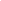 РИНЦ Импакт фактор 0,070 https://elibrary.ru/item.asp?id=30682517Максимова В.Е. ОРГАНИЗАЦИЯ САМОСТОЯТЕЛЬНОЙ РАБОТЫ ПО ЛЕКСИКЕ У СТУДЕНТОВ НЕЯЗЫКОВЫХ ВУЗОВ //ИННОВАЦИОННЫЕ НАУЧНЫЕ ИССЛЕДОВАНИЯ: ТЕОРИЯ, МЕТОДОЛОГИЯ, ПРАКТИКА:
сборник статей XI Международной научно-практической конференции : в 2 ч.Том. Часть 1 (Пенза, 10 ноября 2017 г. – с.192-194  https://elibrary.ru/item.asp?id=30528070 без ифПротопопова М.Ю., Постникова К.Ю. Экономическая оценка вида экономической деятельности «Оптовая и розничная торговля: ремонт автотранспортных средств, мотоциклов, бытовых изделий и предметов личного пользования» за 2008-2014 гг. //  European scientific conference: материалы международной научно-практической конференции. Пенза: МЦНС «Наука и просвещение», 2017. – С.155-158  https://elibrary.ru/item.asp?id=27684337Самарин Д.А. Специфика переводческого стиля при переводе художественных произведений //  Синтез науки и общества в решении глобальных проблем современности. Сборник статей Международной научно-практической конференции: в 3-х частях. Ответственный редактор: Сукиасян Асатур Альбертович. 2017. С. 60-64 http://elibrary.ru/item.asp?id=28086425Захарова Ю.Т., Сидорова Л.В.  Культурная семантика фразеологических единиц с компонентом «дьявол» на примере английского и якутского языков // Естественно-гуманитарные исследования. 2017. № 17 (3). С. 52-57.https://elibrary.ru/item.asp?id=29855536Тимофеева К.Н. Анализ вклада вида экономической деятельности «операции с недвижимым имуществом, аренда и предоставление услуг» в экономическое развитие РФ за 2008-2014 годы (на примере Сибирского и Дальневосточного федеральных округов) // Инновационные научные исследования: теория, методология, практика: материалы V международной научно-практической конференции. Пенза: Наука и Просвещение, 2017. – С. 213-218 http://elibrary.ru/item.asp?id=27660446(руков.Ядрихинская Е.Е.) Попов П.А. Эффективность эксплуатации СЭС в условиях Севера Якутии // Eurasiascience: материалы VII международной научно-практической конференции. М.: Научно-издательский центр «Актуальность.РФ», 2017. – С.314-316 https://elibrary.ru/item.asp?id=28403511Ядрихинская Е.Е., Попов П.А. Роль специальных налоговых режимов в развитии малого бизнеса и стабилизации экономики в Республике Саха (Якутия) // European research: материалы VIII международной научно-практической конференции. Пенза: Издательство "Наука и Просвещение" (ИП Гуляев Г.Ю.), 2017. – С.153-156http://elibrary.ru/item.asp?id=28300022Статьи, опубликованные в российских изданиях (не РИНЦ): Бояркина С.А., Лысанова Н.В. Дискуссия как эффективный метод формирования коммуникативных навыков на занятиях по иностранному языку // Международный научный журнал «Путь науки». Волгоград: Издательство Общество с ограниченной ответственностью "Издательство "Научное обозрение". 2017, №4(38) апрель. – С. 78-80http://elibrary.ru/item.asp?id=29044042Емельянова З.В., Шараборина С.Н. Обучение иноязычной устной речи детей дошкольного и младшего школьного возраста посредством ИКТ // Актуальные вопросы филологии и преподавания иностранных языков в современном образовании: сборник статей межд.конф. Ассоциации преподавателей английского языка РС(Я) . Якутск: Издательский дом СВФУ, 2017. – С.17-22Лукина М.Н.  Творческий подход как средство повышения интереса в изучении иностранного языка, стр.39-44 . Актуальные вопросы филологии и преподавания иностранных языков в современном образовании. Сборник статей международных конференций Ассоциации преподавателей английского языка РС(Я) «GLOBAL ISSUES IN TEACHING EFL» (6-14, June,2016), «СONNECTING CULTURES, CONNECTING LANGUAGES» (26-28,June,2017 Якутск 2017 Bochkareva, M. I., Kirillina, E.V. Review of the methods for determining the heat of hydration of Portland cement / M. I. Bochkareva, E.V. Kirillina // The latest  research  in modern science :  experience, traditions and  innovations : Collected  scientific  articles  of  the  V  International  scientific  conference  on June  20-21,  2017,  North  Charleston,  SC,  USA  -  North  Charleston,  USA: CreateSpace, 2017. – 119 р. – Pp. 34-37Burtseva, E. K., Kirillina, E. V. Methods of synthesis of nanoparticles (NPS) of silver to synthesis graphene oxide (OG). / E. K. Burtseva, E. V. Kirillina  Современные тенденции технических наук: материалы V Междунар. науч. конф. (г. Казань, май 2017 г.). – Казань: Изд-во «Бук», 2017. — 86 с. – С.14-17Duyukova, N.S., Kirillina, E.V. Overview of very low frequency noise researches / N.S. Duyukova, E.V. Kirillina // Шаг  в  будущее:  теоретические  и  прикладные  исследования современной  науки:  Материалы  XIII  молодѐжной  междунар. науч.-практич. конф.  студентов,  аспирантов  и  молодых учѐных. - 25-26 апреля 2017  года, г. Санкт-Петербург.  –  North Charleston, SC, USA:  CreateSpace, 2017. – 89 с. – C. 6-8.Fedorova, M.E., Kirillina, E.V. Review of Researches on Мagnetic Cloud / M.E. Fedorova, E.V. Kirillina // The latest  research  in modern science :  experience, traditions and  innovations : Collected  scientific  articles  of  the  V  International  scientific  conference  on June  20-21,  2017,  North  Charleston,  SC,  USA  -  North  Charleston,  USA: CreateSpace, 2017. – 119 р. – Pp. 27-30Kirillina, E.V., Nogovitsyna N.V. The concept of BSC / E.V. Kirillina, N.V. Nogovitsyna // Шаг  в  будущее:  теоретические  и  прикладные  исследования современной  науки:  Материалы  XIII  молодѐжной  международной научно-практической  конференции  студентов,  аспирантов  и  молодых учѐных  25-26 апреля 2017  года, г. Санкт-Петербург.  – North Charleston, SC, USA:  CreateSpace, 2017. – 89 с. – C. 72-75.Kirillina, E.V., Sivtseva, K.D. A review of the researches on the impact of population ageing on personal savings in Canada and on economic growth in China / E.V. Kirillina, K.D. Sivtseva // Основные направления развития научного потенциала в свете современных исследований:  теория и практика. - Материалы десятой международной заочной научной конференции Ставрополь: СКФУ, 2017 г. 246 с.Kirillina, E.V., Savvinov, P.N. Nanometer system of approximation using two types of engine in a vacuum / E.V. Kirillina, P.N. Savvinov // X Международная научно-практическая конференция «Наука и инновации в XXI веке: актуальные вопросы, открытия и достижения». - В 3ч. Ч.1 – Пенза: МЦНС «Наука и просвещение». – 2017. – 310с. – С.54-57 (РИНЦ)Popova, E.E., Kirillina, E.V. Review of Decision-making in court proceedings / E.E. Popova, E.V. Kirillina Шаг в будущее:  теоретические и  прикладные  исследования современной  науки:  Материалы  XIII  молодѐжной междунар. науч.-практич. конф. студентов,  аспирантов  и  молодых учѐных  25-26 апреля 2017  года, г. Санкт-Петербург.  – North Charleston, SC, USA:  CreateSpace, 2017. – 89 с. – C. 65-68.Rozhina, M.A., Kirillina, E.V. Analysis of Photovoltaic Modules using SIMULINK / MATLAB / M.A. Rozhina, E.V. Kirillina Шаг в будущее:  теоретические и прикладные исследования современной  науки:  Материалы  XIII  молодѐжной междунар. науч.-практич. конф. студентов,  аспирантов  и  молодых учѐных. -  25-26 апреля 2017  года, г. Санкт-Петербург.  –  North Charleston, SC, USA:  CreateSpace, 2017. – 89 с. – C. 55-58Tolstoukhova, M.P., Kirillina, E.V. The legal significance of an electronic signature in the USA, Australia and the EU / M.P., Tolstoukhova, E.V., Kirillina // Шаг в будущее:  теоретические и прикладные исследования современной науки:  Материалы XIII молодѐжной междунар. науч.-практич. конф. студентов,  аспирантов  и  молодых учѐных  25-26 апреля 2017  года, г. Санкт-Петербург.  –  North Charleston, SC, USA:  CreateSpace, 2017. – 89 с. – C. 8-11Trofimova, A.A., Kirillina, E.V. The effect of temperature and pressure on the growth of grathene domains obtained by CVD / A.A. Trofimova, E.V. Kirillina // Шаг  в  будущее:  теоретические  и  прикладные  исследования современной  науки:  Материалы  XIII  молодѐжной  междунар. науч.-практич. конф. студентов,  аспирантов  и  молодых учѐных  25-26 апреля 2017  года, г. Санкт-Петербург.  – North Charleston, SC, USA:  CreateSpace, 2017. – 89 с. – C. 58-61Zakharov, R.N., Kirillina, E.V. Silicene: an overview of perpective two-dimensional material / R.N. Zakharov, E.V. Kirillina // The latest  research  in modern science :  experience, traditions and  innovations: Collected  scientific  articles  of  the  V  International  scientific  conference  on June  20-21,  2017,  North  Charleston,  SC,  USA  -  North  Charleston,  USA: CreateSpace, 2017. – 119 р. – Pp. 6-9.Макарова Г.Д. Мотивация – один из эффективных методов обучения иностранному языку // Проблемы педагогики. Иваново: Изд-во «Олимп», 2017. № 04 (27). – С. 86-88 http://elibrary.ru/item.asp?id=29010988Макарова Г.Д. Общение как заключительный этап обучения студентов английскому языку // Проблемы педагогики. Иваново: Изд-во «Олимп», 2017. № 04 (27). – С. 83-86 http://elibrary.ru/item.asp?id=29010987 Максимов, А.А. Использование повторения на занятиях по немецкому языку/А.А. Максимов//Актуальные вопросы филологии и преподавания иностранных языков в современном образовании: сб.науч.статей международных конференций Ассоциации преподавателей английского языка РС(Я) “GLOBAL ISSUES IN TEACHING EFL” (6-14, June, 2016), “CONNECTING CULTURES, CONNECTING LANGUAGES” (26-28, June, 2017). – Якутск, 2017. – С.44-48Максимова В.Е. Некоторые приемы самостоятельной работы по лексике студентов неязыковых вузов // Развитие современного образования: теория, методика и практика: материалы XІ Международной научно-практической конференции. Чебоксары: ЦНС «Интерактив плюс», 2017. - № 1(11). – С.46-48http://elibrary.ru/item.asp?id=28358218 Максимова В.Е. Некоторые приемы усвоения лексики по иностранному языку у студентов неязыковых вузов // Международный научный журнал «Путь науки». Волгоград: Издательство Общество с ограниченной ответственностью "Издательство "Научное обозрение", 2017. № 2(36). – C. 138-139http://elibrary.ru/item.asp?id=28421414 Самарин Д.А. О переводе гражданско-правовых терминов при интерпретации юридического дискурса // Новая наука: От идеи к результату. 2017. № 1-3. С. 160-163. http://elibrary.ru/item.asp?id=28096386 Самарин Д.А. В.А. Богородицкий о рациональности перевода в лингвистике // Новая наука: От идеи к результату. 2017. Т. 2. № 2. С. 94-97. http://elibrary.ru/item.asp?id=28418287 опубликованные в зарубежных изданиях:Sleptsova SA, Kirillina YV, Lazareva NN, Grigoryeva LA and Ammosov MK. Joint Effect of Serpentinite and Nano Magnesium Spinel on the Properties of Polytetrafluoroethylene // Journal of Nanoscience & Nanotechnology Research. 2017: Volume 1, Issue 1. http://www.imedpub.com/articles/joint-effect-of-serpentinite-and-nano-magnesium-spinel-on-the-properties-of-polytetrafluoroethylene.php?aid=21283Savvina I.L, Dyachkovsky N. S., Protasova N. A., Chemezova B. A. New Perspectives in Nursing Education: The Role of Nurses in Health Promotion for Indigenous Peoples of the Arctic Region—The Case of the Republic of Sakha (Yakutia). The Northern Review. 2016. № 43. - С.135–138.Malysheva A. Teaching teamwork skills of IT students // Sciences of Europe.  Прага: Global Science Center LP, 2017. - № 11-4 (11). - С. 27-29. http://elibrary.ru/item.asp?id=28427745  опубликованные в материалах международных и всероссийских конференцийNatalia Alekseeva, Anatoliy Alekseev, Vasiliy Illarionov, Tuyara Illarionova. Revitalization of the olonkho yakut epos of in contemporary cultural environment // SGEM 4 International multidisciplinary scientific conference on social sciences and arts. Section Ethnology and Folklore. Published by STEF92 Technology Ltd., 51 “Alexander Malinov” Blvrd., 1712 Sofia, Bulgaria. Pp. 732-735 https://sgemworld.at/ssgemlib/spip.php?article5167Natalia Lukina  Individual approach in languages training by case method “Construction of Yakut traditional dwekking balagan” // SGEM 4 International multidisciplinary scientific conference on social sciences and arts. Section: 13. Education and Educational Research. Published by STEF92 Technology Ltd., 51 “Alexander Malinov” Blvrd., 1712 Sofia, Bulgaria. 243-245 https://sgemworld.at/ssgemlib/spip.php?article4539&lang=enГаврильева, Л.А. Стихотворный диалог во французских поэтических произведениях 19-20 веков / Гаврильева Л.А. // Современные проблемы гуманитарных и естественных наук: Материалы ХХХI-й Международной научно-практической конференции 22-23 ноября 2016 года. г. Москва. – 2016. – С. 127-130. (РИНЦ) https://elibrary.ru/item.asp?id=28080343Дмитриева О.Н. Словообразование в современной клинической терминологии // Материалы всеросс.научно-практ.конференции «Динамика языковых процессов в социокультурном пространстве современной России» 16-17.02.2017. Улан-Удэ: БГУ, 2017.Дмитриева О.Н. Перевод сложных и производных клинических терминов на занятиях по латинскому языку и основам медицинской терминологии // Материалы Всероссийской заочной научно-практической конференции "Современное образование: актуальные вопросы, достижения и инновации" (29-30 апреля 2017г.). Киров, 2017. – Т. 30. – С. 15–17. – URL: http://e-koncept.ru/2017/770955.htm  https://elibrary.ru/item.asp?id=29072832Oksana Dmitrieva, Irina Savvina, Kyunne Timofeeva. The electronic educational platform for pharmacy students learning English as a foreign language //4th International Multidisciplinary Scientific Conference on Social Sciences and Arts SGEM 2017. Section: 13. Education and Educational Research. 4th International Multidisciplinary Scientific Conference on Social Sciences and Arts SGEM 2017, www.sgemsocial.org, SGEM2017 Conference Proceedings, ISBN 978-619-7408-22-5 / ISSN 2367-5659, 24 - 30 August, 2017, Book 3, Vol 5, 539-546 pp, DOI: 10.5593/sgemsocial2017/35/S13.070Published by STEF92 Technology Ltd., 51 “Alexander Malinov” Blvrd., 1712 Sofia, Bulgaria.Егорова Т.Н., Кочмар О.Н. Индивидуальный подход в целях повышения эффективности обучения иностранным языкам  // Инновационная наука как основа развития современного государства. Сборник научных статей по итогам международной научно-практической конференции. СПб., Изд-во «КультИнформПресс», 2017, 10-11 ноября 2017 г. Санкт-Петербург С.110-112 https://elibrary.ru/item.asp?id=30595907Иванова М.Н. Тело и телесность в социокультурном познании на материале рекламных роликов //  III Региональная лингвистическая конференция «Language Communication in a Multicultural Context: Linguistic, Cultural and Didactic Aspects» Якутск, СВФУ 02.06.2017 г. Бурцева Е. К., Кириллина Е. В. Methods of synthesis of nanoparticles (NPS) of silver to synthesis graphene oxide (OG) [Текст] // Современные тенденции технических наук: материалы V Междунар. науч. конф. (г. Казань, май 2017 г.). — Казань: Бук, 2017. — С. 14-17. https://elibrary.ru/item.asp?id=29140239Kirillina E.V., Sivtseva K.D. A review of the researches on the impact of population ageing on personal savings in Canada and on economic growth in China [Текст] // Основные направления развития научного потенциала в свете современных исследований: теория и практика: материалы XI Междунар. заоч. науч.-практич. конф. (г. Ставрополь, май 2017 г.). — Ставрополь: Сев.-Кав. Фед. Унив., 2017. – С.215-218.Kirillina E.V., Tolstoukhova M.P. The legal significance of an electronic signature in the USA, Australia and the EU [Текст] // Шаг в будущее: теоретические и прикладные исследования современной науки: материалы XIII Междунар. науч.-практич. конф. студентов, аспирантов и молодых учёных. Секция «Юридические науки» (г. Санкт-Петербург, 25-26 апреля 2017.) – СПб: НИЦ «Открытие», 2017.- C.8-11.Kirillina E.V., Trofimova A.A.  The effect of temperature and pressure on the growth of graphene domains obtained by CVD [Текст] // Шаг в будущее: теоретические и прикладные исследования современной науки: материалы XIII Междунар. науч.-практич. конф. студентов, аспирантов и молодых учёных. Секция «Технические науки» (г. Санкт-Петербург, 25-26 апреля 2017.) – СПб: НИЦ «Открытие», 2017. – C.58-61.Kirillina E.V., Duyukova N.S. Overview of very low frequency noise researches // Шаг в будущее: теоретические и прикладные исследования современной науки: материалы XIII Междунар. науч.-практич. конф. студентов, аспирантов и молодых учёных. Секция «Технические науки» (г. Санкт-Петербург, 25-26 апреля 2017.) – СПб: НИЦ «Открытие», 2017. – C.6-8Kirillina E.V., Popova E.E. Review of decision-making in court proceedings // Шаг в будущее: теоретические и прикладные исследования современной науки: материалы Междунар. науч.-практич. конф. студентов, аспирантов и молодых учёных. Секция: «Юридические науки» (г. Санкт-Петербург, 25-26 апреля 2017.) – СПб: НИЦ «Открытие», 2017. – C.65-68.Kirillina E.V., Rozhina M.A. Analysis of photovoltaic modules using Simulink/Matlab. Секция «Технические науки» // Шаг в будущее: теоретические и прикладные исследования современной науки: материалы XIII Междунар. науч.-практич. конф. студентов, аспирантов и молодых учёных (г. Санкт-Петербург, 25-26 апреля 2017.) – СПб: НИЦ «Открытие», 2017. – C.55-58.Kirillina E.V., Nogovitsyna N.V. The concept of BSC // Шаг в будущее: теоретические и прикладные исследования современной науки: материалы XIII Междунар. науч.-практич. конф. студентов, аспирантов и молодых учёны. Секция «Экономические науки» (г.Санкт-Петербург, 25-26 апреля 2017.) – СПб: НИЦ «Открытие», 2017. – C.72-75.Kirillina E.V., Krivoshapkina K. The impact of supply chain integration into productivity and efficiency of travel agencies // The priorities in the world science: experiments and scientific debates: Proceedings of the XIV International scientific conference 23-25 May 2017. – North Charlston, SC, USA: CreateSpace, 2017. – pp.54-57.Кураева А.М. Проблема профессиональной адаптации студентов: материалы Всероссийской научно-практической конференции «Инновации и традиции педагогической науки – 2017», посвящённой 100-летию со дня рождения В.Ф. Афанасьева. Якутск, 08 апреля 2017. https://e-koncept.ru/2017/771102.htmМалышева А.Д. Формирование командной компетенции на занятиях по иностранному языку: материалы Всероссийской научно-практической конференции «Инновации и традиции педагогической науки – 2017», посвящённой 100-летию со дня рождения В.Ф. Афанасьева. Якутск, 08 апреля 2017. Лукина М.Н. Стилистические особенности романа Ги де Мопассана «Милый друг» // Cборник научных статей по итогам науч.-практ. конференции «Современный взгляд на будущее науки: приоритетные направления и инструменты развития", 27-28 января 2017г. Санкт-Петербург. Издательство: Общество с ограниченной ответственностью "Редакционно-издательский центр "КУЛЬТ-ИНФОРМ-ПРЕСС" (Санкт-Петербург) - С.170-172http://elibrary.ru/item.asp?id=28142248Лукина М.Н.  К вопросу проблемного обучения при изучении иностранного языка в вузе // Направления и механизмы развития науки нового времени: от теории до внедрения результатов: материалы международной научно-практической конференции. СПб.: Изд-во «КультИнформПресс», 2017. - C.63-64Максимов, А.А. Использование повторения на занятиях по немецкому языку/А.А. Максимов//Актуальные вопросы филологии и преподавания иностранных языков в современном образовании: сб.науч.статей международных конференций Ассоциации преподавателей английского языка РС(Я) “GLOBAL ISSUES IN TEACHING EFL” (6-14, June, 2016), “CONNECTING CULTURES, CONNECTING LANGUAGES” (26-28, June, 2017). – Якутск, 2017. – С.44-48Максимова В.Е. Некоторые приемы самостоятельной работы по лексике студентов неязыковых вузов // Развитие современного образования: теория, методика и практика: материалы XІ Международной научно-практической конференции. Чебоксары: ЦНС «Интерактив плюс», 2017. - № 1(11). – С.46-48   http://elibrary.ru/item.asp?id=28358218 (РИНЦ) Максимова В.Е. ОРГАНИЗАЦИЯ САМОСТОЯТЕЛЬНОЙ РАБОТЫ ПО ЛЕКСИКЕ У СТУДЕНТОВ НЕЯЗЫКОВЫХ ВУЗОВ //ИННОВАЦИОННЫЕ НАУЧНЫЕ ИССЛЕДОВАНИЯ: ТЕОРИЯ, МЕТОДОЛОГИЯ, ПРАКТИКА:
сборник статей XI Международной научно-практической конференции : в 2 ч.Том. Часть 1 (Пенза, 10 ноября 2017 г. – с.192-194  https://elibrary.ru/item.asp?id=30528070Nogovitsyna Oksana Sidorovna, Timofeeva Kyunne Nikolaevna, Karsanaeva Irina Nikolaevna. Foreign Language in Higher education institution with inclusive component // SGEM 4 International multidisciplinary scientific conference on social sciences and arts. Section: 13. Education and Educational Research. Published by STEF92 Technology Ltd., 51 “Alexander Malinov” Blvrd., 1712 Sofia, Bulgaria. Pp. 677-883 https://sgemworld.at/ssgemlib/spip.php?article4765&lang=enПавлова У.В. Интерпретация сущности человека в контексте олонхо ( на материале олонхо «Буура Дохсун» Эрилик Эристиина) // Всероссийская  научно-практическая конференция «Закаленные временем: человеческий и творческий подвиг писателей национальных литератур в первой половине ХХ века». Якутск, 26.01.17Павлова У.В. Кейс метод в обучении иностранным языкам для формирования профессионального общения будущих инженеров-строителей // Региональная научно-методическая конференция «Актуальные проблемы совершенствования преподавания иностранных языков в вузе и школе» (07.12.2017, ИЗФиР, СВФУ, Якутск). Прокопьева, С. И. Иноязычная аудитивная компетенция как дидактическая категория обучения иностранному языку / С. И. Прокопьева // Вестник «Здоровье и образование в XXI веке» (в печ.) (РИНЦ)Прокопьева, С. И. Анализ текстов ФГОС последних поколений по техническим профилям (направление «Ядерная физика и технологии» (степень «бакалавр») по предмету «Иностранный язык» / С. И. Прокопьева // «Инженерное образование», в печ. https://elibrary.ru/title_about.asp?id=37229 (РИНЦ)Прокопьева, С. И. Обучение иностранному языку студентов инженерного профиля / С. И. Прокопьева, Г. М. Парникова // Сборник материалов Международной научно-практической конференции «Модернизация инженерного образования: российские традиции и современные инновации». (23.06.2017, СВФУ, Якутск)Прокопьева, С. И. Педагогические условия формирования иноязычной аудитивной компетенции студентов технических специальностей СВФУ / С. И. Прокопьева // Сборник материалов Всероссийской научно-практической конференции  «Повышение качества образования в современных условиях» (17.11.2017, Педагогический Институт, СВФУ, Якутск). (в печ.)Прокопьева, С. И. Мастак-технология как активный метод обучения / С. И. Прокопьева // Сборник материалов региональной научно-методической конференции «Актуальные проблемы совершенствования преподавания иностранных языков в вузе и школе» (07.12.2017, ИЗФиР, СВФУ, Якутск). (в печ.)Протопопова М.Ю., Постникова К.Ю. Экономическая оценка вида экономической деятельности «Оптовая и розничная торговля: ремонт автотранспортных средств, мотоциклов, бытовых изделий и предметов личного пользования» за 2008-2014 гг. //  European scientific conference: материалы международной научно-практической кнференции. Пенза: МЦНС «Наука и просвещение», 2017. – С.155-158 http://elibrary.ru/item.asp?id=27684337 Самарин Д.А. Специфика переводческого стиля при переводе художественных произведений //  Синтез науки и общества в решении глобальных проблем современности. Сборник статей Международной научно-практической конференции: в 3-х частях. Ответственный редактор: Сукиасян Асатур Альбертович. 2017. С. 60-64 http://elibrary.ru/item.asp?id=28086425 Сивцева А.Р. «Применение интерактивных технологий при обучении иностранному языку студентов неязыковых специальностей» для участия в региональной научно-практической конференции «Актуальные проблемы совершенствования преподавания иностранных языков в вузе и школе» 7 декабря 2017г.Сивцева А.Р. Нравственные ценности студентов в аспекте становления профессиональных основ // Педагогика и психология: перспективы развития : материалы III Междунар. науч.–практ. конф. (Чебоксары, 16 дек. 2017 г.) / редкол.: О.Н. Широков [и др.] – 2017. – Чебоксары: ЦНС «Интерактив плюс», 2017. – С. 91-93. – ISBN 978-5-6040397-6-2.https://interactive-plus.ru/ru/article/467154/discussion_platformТимофеева К.Н. Анализ вклада вида экономической деятельности «операции с недвижимым имуществом, аренда и предоставление услуг» в экономическое развитие РФ за 2008-2014 годы (на примере Сибирского и Дальневосточного федеральных округов) // Инновационные научные исследования: теория, методология, практика: материалы V международной научно-практической конференции. Пенза: Наука и Просвещение, 2017. – С. 213-218 http://elibrary.ru/item.asp?id=27660446Ядрихинская Е.Е., Попов П.А. Роль специальных налоговых режимов в развитии малого бизнеса и стабилизации экономики в Республике Саха (Якутия) // European research: материалы VIII международной научно-практической конференции. Пенза: Издательство "Наука и Просвещение" (ИП Гуляев Г.Ю.), 2017. – С.153-156http://elibrary.ru/item.asp?id=28300022(руков.Ядрихинская Е.Е.), Попов П.А. Эффективность эксплуатации СЭС в условиях Севера якутии // Eurasiascience: материалы VII международной научно-практической конференции. М.: Научно-издательский центр «Актуальность.РФ», 2017. – С.314-316 https://elibrary.ru/item.asp?id=28403511Якушева Е. Г. Учебная автономия в обучении иностранному языку: обзор зарубежных подходов к проблематике // Материалы Всероссийской научно-практической конференции «Инновации и традиции педагогической науки – 2017», посвящённой 100-летию со дня рождения В.Ф. Афанасьева 08 апреля 2017. Научно-методический электронный журнал «Концепт». – 2017. – Т. 32. – С. 284–286. https://elibrary.ru/item.asp?id=29072931Якушева Е.Г. Технология критического мышления как средство развития учебной автономии студентов инженерных специальностей при обучении иностранному языку // Материалы региональной научно-методической конференции  «Актуальные проблемы совершенствования преподавания иностранных языков в вузе и школе», Якутск,   7 декабря 2017 г. (отправила) Сборники научных трудов и журналы Рецензирование статей в журналах, имеющих ИФ Парникова Г.М. ИНОСТРАННЫЙ ЯЗЫК В СИСТЕМЕ НЕПРЕРЫВНОГО АГРООБРАЗОВАНИЯ // Вестник СВФУ. Слепое рецензированиеУчастие в работе рецензируемых журналов Подготовка научно-педагогических кадровНаучные руководители аспирантов Парникова Г.М. (1 аспирант и 2 соискателя ученой степени кандидата наук)1.Прокопьева С.И. Направление подготовки 44.06.01 Образование и педагогические науки
Профиль: Общая педагогика, история педагогики и образование
Кафедра: педагогики Педагогический институт Тема исследования: "Формирование языковой культуры студентов в открытом образовательном пространстве вуза"2. Павлова Светлана Никифоровна, 13.00.02 Теория и методика обучения и воспитания (филология)3.Ефимова Сардана Кимовна, 13.00.02 Теория и методика обучения и воспитания (филология)Защита диссертаций Участие в диссертационных советах Отзывы ведущих организаций Оппонирование диссертационных работ Выпуск аспирантов в срок Отзывы на авторефераты Парникова Г.М. Отзыв на автореферат Благова Ю.В. «Формирование поликультурной компетенции у студентов музыкальных колледжей на основе интеграции учебных дисциплин (иностранный язык, литература, музыкальная литература)», представленной на соискание ученой степени кандидата педагогических наук по специальности 13.00.02 – Теория и методика обучения и воспитания (филология; уровень профессионального образования). Защита состоялась 6 октября 2017 г. в Диссертационном Совете УрГПУ (г. Екатеринбург).Участие аспирантов в финансируемых НИР Научно-исследовательская работа студентовУчастие студентов в НПК, семинарах, симпозиумахКириллина Е.В.: Бочкарева М.И. – магистрант МФ-16 ФТИ  -  V  International  scientific  conference «The latest  research  in modern science:  experience, traditions and  innovations», June  20-21,  2017,  North  Charleston,  SC,  USA.Бурцева Е. К. - магистрант М-РФ-16 ФТИ - V Международная научная конференция «Современные тенденции технических наук: материалы», май 2017 г. — Казань.Дуюкова Н.С. – магистрант М-РФ-16 ФТИ - XIII  молодѐжная  международная научно-практическая  конференция  студентов,  аспирантов  и  молодых учѐных  “Шаг  в  будущее:  теоретические  и  прикладные  исследования современной  науки”    25-26 апреля 2017  года, г. Санкт-Петербург.  –  North  Charleston,  SC, USA.Захаров Р.Н. – магистрантМ-РФ-16 ФТИ - V  International  scientific  conference «The latest  research  in modern science:  experience, traditions and  innovations», June  20-21,  2017,  North  Charleston,  SC,  USA.Ноговицына Н.В. - магистрант М-ПИЭУ-16 ОЗО ИМИ - XIII  молодѐжная  международная научно-практическая  конференция  студентов,  аспирантов  и  молодых учѐных  “Шаг  в  будущее:  теоретические  и  прикладные  исследования современной  науки”    25-26 апреля 2017  года, г. Санкт-Петербург.  –  North  Charleston,  SC, USA.Попова Е.Е. – магистрант М-ПИЮ-16 ОЗО ИМИ - XIII  молодѐжная  международная научно-практическая  конференция  студентов,  аспирантов  и  молодых учѐных  “Шаг  в  будущее:  теоретические  и  прикладные  исследования современной  науки”    25-26 апреля 2017  года, г. Санкт-Петербург.  –  North  Charleston,  SC, USA.Рожина М.А. – магистрант М-РФ-16 ФТИ - XIII  молодѐжная  международная научно-практическая  конференция  студентов,  аспирантов  и  молодых учѐных  “Шаг  в  будущее:  теоретические  и  прикладные  исследования современной  науки”    25-26 апреля 2017  года, г. Санкт-Петербург.  –  North  Charleston,  SC, USA.Саввинов П.Н. – магистрант М-РФ-16 ФТИ Nanometer system of approximation using two types of engine in a vacuum. - IV Международная научно-практическая конференция «Наука и инновации в XXI веке: актуальные вопросы, открытия и достижения». - В 3ч. Ч.1 – Пенза: МЦНС «Наука и просвещение». – 2017.Сивцева К.Д. – магистрант М-ПИЭУ-16 ОЗО ИМИ - X международная заочная научная конференция “Основные направления развития научного потенциала в свете современных исследований:  теория и практика» - Ставрополь, СКФУ, 2017г.Толстоухова М.Р. – магистрант М-ПИЭУ-16 ОЗО ИМИ - XIII  молодѐжная  международная научно-практическая  конференция  студентов,  аспирантов  и  молодых учѐных  “Шаг  в  будущее:  теоретические  и  прикладные  исследования современной  науки”    25-26 апреля 2017  года, г. Санкт-Петербург.  –  North  Charleston,  SC, USA.Трофимова А.А. – магистрант М-РФ-16 ФТИ - XIII  молодѐжная  международная научно-практическая  конференция  студентов,  аспирантов  и  молодых учѐных  “Шаг  в  будущее:  теоретические  и  прикладные  исследования современной  науки”    25-26 апреля 2017  года, г. Санкт-Петербург.  –  North  Charleston,  SC, USA.Федорова М.Е. – магистрант М-РФ-16 ФТИ - V  International  scientific  conference «The latest  research  in modern science:  experience, traditions and  innovations», June  20-21,  2017,  North  Charleston,  SC,  USA.Парникова Г.М. Васильева Е.В. М-ТПИЯ-16-281 VI Всероссийская научно-практическая конференция студентов и аспирантов с международным участием «Актуальные проблемы развития в онтогенезе», 24 МАРТА 2017, КировУчастие студентов в конкурсах грантов и научных программ Студенческие статьи 1. Парникова Г.М., Васильева Е.В. (М-ТПИЯ-16-281) Нормативные требования к иностранному языку для студентов неязыковых вузов экономического профиля / Г.М. Парникова, Е.В. Васильева // Научно-методический электронный журнал Концепт. – Киров: Межрегиональный центр инновационных технологий в образовании, 2017. – Том 6. – С. 98-103 https://elibrary.ru/item.asp?id=288889072. Парникова Г.М., Васильева Е.В. Герменевтический поход в обучении аудированию студентов экономического профиля / Г.М. Парникова, Е.В. Васильева // Научно-методический электронный журнал Концепт. – Киров: Межрегиональный центр инновационных технологий в образовании, 2017. – Том V8 – С. 17-22https://elibrary.ru/item.asp?id=298981743. Парникова Г.М., Васильева Е.В. Особенности студентов экономического профиля при обучении иностранному языку в неязыковом вузе // Молодой ученый. Казань: ООО «Издательство Молодой ученый». – 2017, 16(150). – С.433-436 https://elibrary.ru/item.asp?id=29042386Bochkareva, M. I., Kirillina, E.V. Review of the methods for determining the heat of hydration of Portland cement / M. I. Bochkareva, E.V. Kirillina // The latest  research  in modern science :  experience, traditions and  innovations : Collected  scientific  articles  of  the  V  International  scientific  conference  on June  20-21,  2017,  North  Charleston,  SC,  USA  -  North  Charleston,  USA: CreateSpace, 2017. – 119 р. – Pp. 34-37Burtseva, E. K., Kirillina, E. V. Methods of synthesis of nanoparticles (NPS) of silver to synthesis graphene oxide (OG). / E. K. Burtseva, E. V. Kirillina  Современные тенденции технических наук: материалы V Междунар. науч. конф. (г. Казань, май 2017 г.). – Казань: Изд-во «Бук», 2017. — 86 с. – С.14-17Duyukova, N.S., Kirillina, E.V. Overview of very low frequency noise researches / N.S. Duyukova, E.V. Kirillina // Шаг  в  будущее:  теоретические  и  прикладные  исследования современной  науки:  Материалы  XIII  молодѐжной  междунар. науч.-практич. конф.  студентов,  аспирантов  и  молодых учѐных. - 25-26 апреля 2017  года, г. Санкт-Петербург.  –  North Charleston, SC, USA:  CreateSpace, 2017. – 89 с. – C. 6-8.Fedorova, M.E., Kirillina, E.V. Review of Researches on Мagnetic Cloud / M.E. Fedorova, E.V. Kirillina // The latest  research  in modern science :  experience, traditions and  innovations : Collected  scientific  articles  of  the  V  International  scientific  conference  on June  20-21,  2017,  North  Charleston,  SC,  USA  -  North  Charleston,  USA: CreateSpace, 2017. – 119 р. – Pp. 27-30Illarionov, V.R., Kirillina, E.V. The role of ICTs in corruption fighting / V.R. Illarionov, E.V. Kirillina // Modern Science. – № 5 (May) – Moscow, 2017. – 142 с. – C. 61-63 (РИНЦ)Kirillina, E.V., Dyachkovskaya, A.N. Evaluation of cost-effectiveness for information systems / E.V. Kirillina, A.N. Dyachkovskaya // Modern Science. – № 5 (May) – Moscow, 2017. – 142 с. – C. 12-14  (РИНЦ)Kirillina, E.V., Nogovitsyna N.V. The concept of BSC / E.V. Kirillina, N.V. Nogovitsyna // Шаг  в  будущее:  теоретические  и  прикладные  исследования современной  науки:  Материалы  XIII  молодѐжной  международной научно-практической  конференции  студентов,  аспирантов  и  молодых учѐных  25-26 апреля 2017  года, г. Санкт-Петербург.  – North Charleston, SC, USA:  CreateSpace, 2017. – 89 с. – C. 72-75.Kirillina, E.V., Sivtseva, K.D. A review of the researches on the impact of population ageing on personal savings in Canada and on economic growth in China / E.V. Kirillina, K.D. Sivtseva // Основные направления развития научного потенциала в свете современных исследований:  теория и практика. - Материалы десятой международной заочной научной конференции Ставрополь: СКФУ, 2017 г. 246 с.Kirillina, E.V., Savvinov, P.N. Nanometer system of approximation using two types of engine in a vacuum / E.V. Kirillina, P.N. Savvinov // IV Международная научно-практическая конференция «Наука и инновации в XXI веке: актуальные вопросы, открытия и достижения». - В 3ч. Ч.1 – Пенза: МЦНС «Наука и просвещение». – 2017. – 310с. – С.54-57 (РИНЦ)Popova, E.E., Kirillina, E.V. Review of Decision-making in court proceedings / E.E. Popova, E.V. Kirillina Шаг в будущее:  теоретические и  прикладные  исследования современной  науки:  Материалы  XIII  молодѐжной междунар. науч.-практич. конф. студентов,  аспирантов  и  молодых учѐных  25-26 апреля 2017  года, г. Санкт-Петербург.  – North Charleston, SC, USA:  CreateSpace, 2017. – 89 с. – C. 65-68.Rozhina, M.A., Kirillina, E.V. Analysis of Photovoltaic Modules using SIMULINK / MATLAB / M.A. Rozhina, E.V. Kirillina Шаг в будущее:  теоретические и прикладные исследования современной  науки:  Материалы  XIII  молодѐжной междунар. науч.-практич. конф. студентов,  аспирантов  и  молодых учѐных. -  25-26 апреля 2017  года, г. Санкт-Петербург.  –  North Charleston, SC, USA:  CreateSpace, 2017. – 89 с. – C. 55-58Tolstoukhova, M.P., Kirillina, E.V. The legal significance of an electronic signature in the USA, Australia and the EU / M.P., Tolstoukhova, E.V., Kirillina // Шаг в будущее:  теоретические и прикладные исследования современной науки:  Материалы XIII молодѐжной междунар. науч.-практич. конф. студентов,  аспирантов  и  молодых учѐных  25-26 апреля 2017  года, г. Санкт-Петербург.  –  North Charleston, SC, USA:  CreateSpace, 2017. – 89 с. – C. 8-11Trofimova, A.A., Kirillina, E.V. The effect of temperature and pressure on the growth of grathene domains obtained by CVD / A.A. Trofimova, E.V. Kirillina // Шаг  в  будущее:  теоретические  и  прикладные  исследования современной  науки:  Материалы  XIII  молодѐжной  междунар. науч.-практич. конф. студентов,  аспирантов  и  молодых учѐных  25-26 апреля 2017  года, г. Санкт-Петербург.  – North Charleston, SC, USA:  CreateSpace, 2017. – 89 с. – C. 58-61Zakharov, R.N., Kirillina, E.V. Silicene: an overview of perpective two-dimensional material / R.N. Zakharov, E.V. Kirillina // The latest  research  in modern science :  experience, traditions and  innovations: Collected  scientific  articles  of  the  V  International  scientific  conference  on June  20-21,  2017,  North  Charleston,  SC,  USA  -  North  Charleston,  USA: CreateSpace, 2017. – 119 р. – Pp. 6-9.Osipov, D.R., Kirillina, E.V. Different ways to increase children’s interest in robotics / D.R. Osipov, E.V. Kirillina // Modern Science. – № 5 (May) – Moscow, 2017. – 142 с. – C. 84-87  (РИНЦ) Студенческие научные кружки, конструкторские бюро, проблемные группы Стипендии за достижения в научно-исследовательской деятельности Привлечение студентов в финансируемые НИР Ноговицына О.С. Магистрант из ГИ УПБ 16 Постников Анатолий участвовал в конкурсе стажировок в Канаду.Сокрут Н.А. Студентка ИТИ ПЗС-13 Бурмистрова Юля прошла собеседование по международной программе приполярной мобильности студентов «Север-Север»Прохождение научных стажировок Сокрут Н.А. Студентка ИТИ ПЗС-13 Бурмистрова Юля прошла собеседование по международной программе приполярной мобильности студентов «Север-Север»Основные результаты НИРС Научные мероприятияУчастие в конференциях, симпозиумах и т.д. Natalia Alekseeva, Natalia Lukina, Oksana Dmitrieva, Irina Savvina, Kyunne Timofeeva, Nogovitsyna Oksana Sidorovna. 4th International Multidisciplinary Scientific Conference on Social Sciences and Arts SGEM 2017. 24 - 30 August, 2017Albena, Bulgaria.Natalia Alekseeva, Natalia Lukina, Oksana Dmitrieva, Irina Savvina, Kyunne Timofeeva, Емельянова З.В., Татаринова А.В., Иванова М.Н., Аржакова Е.В., Павлова У.В. Международная конференция Yakut TESOL «Connecting cultures, connecting languages». 26-28 июня 2017, КИЯ по ТиЕС, СВФУ, ЯкутскГаврильева, Л.А. Стихотворный диалог во французских поэтических произведениях 19-20 веков / Гаврильева Л.А. // Современные проблемы гуманитарных и естественных наук: Материалы ХХХI-й Международной научно-практической конференции 22-23 ноября 2016 года. г. Москва. – 2016. – С. 127-130. (РИНЦ) https://elibrary.ru/item.asp?id=28080343Дмитриева О.Н. Словообразование в современной клинической терминологии // Материалы всеросс.научно-практ.конференции «Динамика языковых процессов в социокультурном пространстве современной России» 16-17.02.2017. Улан-Удэ: БГУ, 2017.Дмитриева О.Н. Перевод сложных и производных клинических терминов на занятиях по латинскому языку и основам медицинской терминологии // Материалы Всероссийской заочной научно-практической конференции "Современное образование: актуальные вопросы, достижения и инновации" (29-30 апреля 2017г.). Киров, 2017. – Т. 30. – С. 15–17. – URL: http://e-koncept.ru/2017/770955.htm  https://elibrary.ru/item.asp?id=29072832Oksana Dmitrieva, Irina Savvina, Kyunne Timofeeva. The electronic educational platform for pharmacy students learning English as a foreign language //4th International Multidisciplinary Scientific Conference on Social Sciences and Arts SGEM 2017. Section: 13. Education and Educational Research. 4th International Multidisciplinary Scientific Conference on Social Sciences and Arts SGEM 2017, www.sgemsocial.org, SGEM2017 Conference Proceedings, ISBN 978-619-7408-22-5 / ISSN 2367-5659, 24 - 30 August, 2017, Book 3, Vol 5, 539-546 pp, DOI: 10.5593/sgemsocial2017/35/S13.070Published by STEF92 Technology Ltd., 51 “Alexander Malinov” Blvrd., 1712 Sofia, Bulgaria.Oksana Dmitrieva, Irina Savvina, Kyunne Timofeeva.Rituals and spells dedicated to the goddess Aiyysyt // SGEM 4 International multidisciplinary scientific conference on social sciences and arts. Section Ethnology and Folklore. 4th International Multidisciplinary Scientific Conference on Social Sciences and Arts SGEM 2017, www.sgemsocial.org, SGEM2017 Conference Proceedings, ISBN 978-619-7408-24-9 / ISSN 2367-5659, 24 - 30 August, 2017, Book 6, Vol 2, 723-730 pp, DOI: 10.5593/sgemsocial2017/62/S28.089Published by STEF92 Technology Ltd., 51 “Alexander Malinov” Blvrd., 1712 Sofia, Bulgaria. Pp.723-731 https://sgemworld.at/ssgemlib/spip.php?article5169Егорова Т.Н., Кочмар О.Н. Индивидуальный подход в целях повышения эффективности обучения иностранным языкам  // Инновационная наука как основа развития современного государства. Сборник научных статей по итогам международной научно-практической конференции. СПб., Изд-во «КультИнформПресс», 2017, 10-11 ноября 2017 г. Санкт-Петербург С.110-112 https://elibrary.ru/item.asp?id=30595907Иванова М.Н. Тело и телесность в социокультурном познании на материале рекламных роликов //  III Региональная лингвистическая конференция «Language Communication in a Multicultural Context: Linguistic, Cultural and Didactic Aspects» Якутск, СВФУ 02.06.2017 г.Бурцева Е. К., Кириллина Е. В. Methods of synthesis of nanoparticles (NPS) of silver to synthesis graphene oxide (OG) [Текст] // Современные тенденции технических наук: материалы V Междунар. науч. конф. (г. Казань, май 2017 г.). — Казань: Бук, 2017. — С. 14-17. https://elibrary.ru/item.asp?id=29140239Кириллина Е.В. XIV International scientific conference “The priorities of the world science: experiments and scientific debate”, 23-25 May 2017North Charleston, USA (заочно)Кириллина Е.В. V Международная научная конференция «Современные тенденции технических наук», май 2017г., Казань, Россия (заочно)Кириллина Е.В. Changes and Challengers in Teaching: Massive vs Individual 21-22 November 2017, HSE, Moscow (очно)Кириллина Е.В. III Международная научно-практическая конференция «Стратегии межкультурной коммуникации в современном мире: культура, образование, политика» 23-24 ноября 2017г., г. Москва (очно)Кириллина Е.В. 4th International Conference on ESP/EAP/EMI in the Context of Higher Education Internationalization 23-25 November, 2017 Moscow (очно)Кураева А.М. Проблема профессиональной адаптации студентов: материалы Всероссийской научно-практической конференции «Инновации и традиции педагогической науки – 2017», посвящённой 100-летию со дня рождения В.Ф. Афанасьева. Якутск, 08 апреля 2017. https://e-koncept.ru/2017/771102.htmМалышева А.Д. Формирование командной компетенции на занятиях по иностранному языку: материалы Всероссийской научно-практической конференции «Инновации и традиции педагогической науки – 2017», посвящённой 100-летию со дня рождения В.Ф. Афанасьева. Якутск, 08 апреля 2017. Лукина М.Н. Стилистические особенности романа Ги де Мопассана «Милый друг» // Сборник научных статей по итогам международной научно-практической конференции « Современный взгляд на будущее науки: приоритетные направления и инструменты развития». 27-28января 2017г.Санкт-Петербург: Общество с ограниченной ответственностью "Редакционно-издательский центр "КУЛЬТ-ИНФОРМ-ПРЕСС", 2017. – С.170-172 https://elibrary.ru/item.asp?id=28142248 РИНЦ Лукина М.Н.  К вопросу проблемного обучения при изучении иностранного языка  в вузе // Сборник научных статей по итогам международной научно-практической конференции «Направления и механизмы развития науки нового времени: от теории до внедрения результатов. 24-25 марта 2017г., г.Санкт-Петербург: Общество с ограниченной ответственностью "Редакционно-издательский центр "КУЛЬТ-ИНФОРМ-ПРЕСС". С. 63-64https://elibrary.ru/item.asp?id=28838309 РИНЦЛукина М.Н.  Творческий подход как средство повышения интереса в изучении иностранного языка, стр.39-44 . Актуальные вопросы филологии и преподавания иностранных языков в современном образовании. Сборник статей международных конференций Ассоциации преподавателей английского языка РС(Я) «GLOBAL ISSUES IN TEACHING EFL» (6-14, June,2016), «СONNECTING CULTURES, CONNECTING LANGUAGES» (26-28,June,2017 Якутск 2017Лукина Н.А. Кейс-метод в обучении иностранным языкам для формирования профессионального общения будущих инженеров // Актуальные проблемы совершенствования преподавания иностранных языков в вузе и школе. Региональная научно-методическая конференция. Якутск.7 декабря 2017г. Максимов А.А. Всероссийская педагогическая конференция на Всероссийском образовательном портале «Просвещение», 1.12.2017, МоскваМаксимов А.А. Региональная научно-методическая конференция «Актуальные проблемы совершенствования преподавания иностранных языков в вузе и школе»,  7 декабря 2017 г., Якутск Максимов А.А. The Yakut Tesol International Conference "CONNECTING CULTURES, CONNECTING LANGUAGES", June 26-28, 2017, Yakutsk, Russia Максимова В.Е. Некоторые приемы самостоятельной работы по лексике студентов неязыковых вузов // Развитие современного образования: теория, методика и практика: материалы XІ Международной научно-практической конференции. Чебоксары: ЦНС «Интерактив плюс», 2017. - № 1(11). – С.46-48   http://elibrary.ru/item.asp?id=28358218 (РИНЦ) Максимова В.Е. ОРГАНИЗАЦИЯ САМОСТОЯТЕЛЬНОЙ РАБОТЫ ПО ЛЕКСИКЕ У СТУДЕНТОВ НЕЯЗЫКОВЫХ ВУЗОВ //ИННОВАЦИОННЫЕ НАУЧНЫЕ ИССЛЕДОВАНИЯ: ТЕОРИЯ, МЕТОДОЛОГИЯ, ПРАКТИКА:
сборник статей XI Международной научно-практической конференции : в 2 ч.Том. Часть 1 (Пенза, 10 ноября 2017 г. – с.192-194  https://elibrary.ru/item.asp?id=30528070Павлова У.В. Интерпретация сущности человека в контексте олонхо ( на материале олонхо «Буура Дохсун» Эрилик Эристиина) // Всероссийская  научно-практическая конференция «Закаленные временем: человеческий и творческий подвиг писателей национальных литератур в первой половине ХХ века». Якутск, 26.01.17Павлова У.В. The Yakut Tesol International Conference "CONNECTING CULTURES, CONNECTING LANGUAGES", June 26-28, 2017, Yakutsk, RussiaПавлова У.В. Кейс метод в обучении иностранным языкам для формирования профессионального общения будущих инженеров-строителей // Региональная научно-методическая конференция «Актуальные проблемы совершенствования преподавания иностранных языков в вузе и школе» (07.12.2017, ИЗФиР, СВФУ, Якутск). Парникова Г.М. Международная НПК «Модернизация инженерного образования: российские традиции и современные инновации». – Якутск, 23 июня 2017.Парникова Г.М. Всероссийская НПК «Ключевые проблемы и передовые разработки в современной науке». – Смоленск, 2017. Парникова Г.М. Всероссийская НПК «Повышение качества образования в современных условиях». – Якутск, 2017.Парникова Г.М. Международная XXVII НПК «Язык и культура». – Томск, 2017.Парникова Г.М. 4th International Multidisciplinary Scientific Conference on SOCIAL Sciences and Arts SGEM. – Albena, 2017Прокопьева С.И. Международная научно-практическая конференция «Модернизация инженерного образования: российские традиции и современные инновации». (23.06.2017, СВФУ, Якутск)Прокопьева С.И. Международная конференция Yakut TESOL «Connecting cultures, connecting languages» (26-28 июня 2017, КИЯ по ТиЕС, СВФУ, Якутск)Прокопьева С.И. Всероссийская научно-практическая конференция  «Повышение качества образования в современных условиях» (17.11.2017, Педагогический Институт, СВФУ, Якутск). Прокопьева С.И. Региональная научно-методическая конференция «Актуальные проблемы совершенствования преподавания иностранных языков в вузе и школе» (07.12.2017, ИЗФиР, СВФУ, Якутск). Протопопова М.Ю., Постникова К.Ю. Экономическая оценка вида экономической деятельности «Оптовая и розничная торговля: ремонт автотранспортных средств, мотоциклов, бытовых изделий и предметов личного пользования» за 2008-2014 гг. //  European scientific conference: материалы международной научно-практической кнференции. Пенза: МЦНС «Наука и просвещение», 2017. – С.155-158 http://elibrary.ru/item.asp?id=27684337 Самарин Д.А. Специфика переводческого стиля при переводе художественных произведений //  Синтез науки и общества в решении глобальных проблем современности. Сборник статей Международной научно-практической конференции: в 3-х частях. Ответственный редактор: Сукиасян Асатур Альбертович. 2017. С. 60-64 http://elibrary.ru/item.asp?id=28086425 Сивцева А.Р. Региональная научно-практическая конференция «Актуальные проблемы совершенствования преподавания иностранных языков в вузе и школе». Якутск,  7 декабря 2017г. Сивцева А.Р.  III Международная научно-практическая конференция «Педагогика и психология: перспективы развития» 12 декабря 2017г.Сивцева А.Р. Круглый стол «Роль и перспективы уровневого обучения иностранным языкам в подготовке и сдаче международных экзаменов в СВФУ» в рамках 70летнего основания первой общеуниверситетской кафедры иностранных языков КИЯ по ТиЕС и ГС ИЗФиР 28 ноября 2017г.Сивцева А.Р. Научный семинар «Совершенствование качества диссертационных исследований по педагогике» Педагогический институт СВФУ, Якутск, июнь 2017г.Татаринова А.В. Экскурсия как способ повышения мотивации студентов-медиков к изучению иностранного языка // Региональная научно-методическая конференция «Актуальные проблемы совершенствования преподавания иностранных языков в вузе и школе»,  7 декабря 2017 г., Якутск Тимофеева К.Н. Анализ вклада вида экономической деятельности «операции с недвижимым имуществом, аренда и предоставление услуг» в экономическое развитие РФ за 2008-2014 годы (на примере Сибирского и Дальневосточного федеральных округов) // Инновационные научные исследования: теория, методология, практика: материалы V международной научно-практической конференции. Пенза: Наука и Просвещение, 2017. – С. 213-218 http://elibrary.ru/item.asp?id=27660446Ядрихинская Е.Е., Попов П.А. Роль специальных налоговых режимов в развитии малого бизнеса и стабилизации экономики в Республике Саха (Якутия) // European research: материалы VIII международной научно-практической конференции. Пенза: Издательство "Наука и Просвещение" (ИП Гуляев Г.Ю.), 2017. – С.153-156http://elibrary.ru/item.asp?id=28300022Ядрихинская Е.Е., Попов П.А. Эффективность эксплуатации СЭС в условиях Севера якутии // Eurasiascience: материалы VII международной научно-практической конференции. М.: Научно-издательский центр «Актуальность.РФ», 2017. – С.314-316Якушева Е.Г. ХVII  Всероссийская  научно-практическая конференция «Афанасьевские чтения» «Инновации и традиции педагогической науки - 2017», Якутск, 8 апреля 2017. Якушева Е.Г. Региональная научно-методическая конференция  «Актуальные проблемы совершенствования преподавания иностранных языков в вузе и школе», Якутск,   7 декабря 2017 г. (отправила статью)Проведение конференций, симпозиумов и т.д. Алексеева Н.Н., Емельянова З.В., Сидорова Л.В. Международная конференция Yakut TESOL «Connecting cultures, connecting languages» (26-28 июня 2017, КИЯ по ТиЕС, СВФУ, Якутск)Парникова Г.М. Региональная научно-методическая конференция: «Актуальные проблемы совершенствования преподавания иностранных языков в вузе и школе» 7 декабря 2017 г. Секция IV. Активные и интерактивные методы обучения иностранным языкам на неязыковых специальностях.  Экспонаты, представленные на выставках Награды, полученные на выставках Инновационная деятельностьОсновные результаты НИР Заявки, поданные на регистрацию объектов промышленной собственности и авторского права Парникова Г.М. Иностранный язык профессионального общения ФГУП НТЦ «Информрегистр». – 1 электрон. опт. диск (CD-ROM). – М., 2017. Свидетельство о регистрации электронного ресурса № 51269 от 23.08.2017.Полученные ВУЗом охранные документы на объекты интеллектуальной собственности ДОКОРуководство магистерскими программами Парникова Г.М. Иностранный язык в профессиональной коммуникации по направлению 45.04.02 Лингвистика (ИЗФиР)Руководство сетевыми ООП Организация обучения дисциплине с исп. Moodle См приложениеНаучное сотрудничествоНовые договоры и соглашения Совместные проекты Сотрудничество с ЯНЦ СО РАНСовместные исследовательские проекты Интегрированные научно-образовательные структуры Совместные научные публикации Проведение совместных научных конференций Подготовка совместных заявок для участия в конкурсах программ и грантов Научное руководство дипломными проектами, аспирантамиПарникова Г.М.1) Васильева Е.В., магистрант 2-го года обучения, ИЗФиР СВФУ2) Прокопьева С.И., старший преподаватель КИЯ по ТиЕС ИЗФиР, аспирант 4-го года обучения ПИ СВФУ 3) Павлова С.Н., доцент КП ИЗФиР, соискатель ученой степени кандидата наук по специальности 13.00.02, УрГПУ4) Ефимова С.К., старший преподаватель КВЯС ИЗФиР, соискатель ученой степени кандидата наук по специальности 13.00.02, УрГПУПубликация учебных пособий:1) Парникова Г.М. Иностранный язык профессионального общения (гриф ДВ РУМЦ). – Якутск: Издательский Дом СВФУ, 2017. – 83 с.2) Парникова Г.М. Иностранный коммуникативный язык (английский). –Якутск: Издательский Дом СВФУ, 2017. – 66 с.3) Парникова Г.М., Григорьева В.В. Методические указания к выполнению выпускной квалификационной работы по направлению подготовки 45.04.02 Лингвистика. – Издательский Дом СВФУ. – Якутск, 2017. – 24 с.4) Гаврильева Л.А., Лукина М.Н., Сивцева А.Р., Федорова А.Я., Дмитриева О.Н.  Decouvrons la civilisation franco-iakoute. Учебное пособие для студентов неязыковых специальностей, изучающих французский язык. Рекомендовано Дальневосточным региональным учебно-методическим центром (ДВ РУМЦ) в качестве учебного пособия по французскому языку для студентов неязыковых специальностей и направлений подготовки вузов региона. – СПб.: Dariknigi.ru, 2017. – 140 с.5) Лукина Н.А. III Международный профессиональный конкурс преподавателей вузов University teacher-2017. Филологические науки. Проектно-методические компетенции. Эвенкийско-английский разговорник: учебное пособие (проект) http://university-teacher.ru/files/UT-2017-02_results.pdfЗам. зав. КИЯ по ТиЕС по НИР Дмитриева О.Н.Декабрь 2017№Показатели по деятельности кафедры1 полугодие2 полугодиеЗа 2017 год1Соотношение численности ППС к численности студентов2Средний балл студентов, принятых по результатам единого государственного экзамена на первый курс обучения по программам бакалавриата и специалитета (для заведующих выпускающими кафедрами)3Доля выпускников дневной (очной) формы обучения по ООП кафедры, трудоустроившихся не позднее одного года после выпуска (без учета призванных в ВС РФ, продолжающих обучение и находящихся в отпуске по уходу за ребенком) (для заведующих выпускающими кафедрами)4Объем доходов от научных исследований и разработок в расчете на одного научно-педагогического работника (тыс. руб.)5Доля НПР кафедры, имеющих ученую степень (%)29,3%29,3%29,3%6Количество публикаций НПР кафедры в изданиях,  индексируемых  в реферативно-библиографических базах научного цитирования  Web of Science и Scopus (всего по подразделению)314 План 14Факт 177Количество публикаций НПР кафедры в изданиях, рецензируемых ВАК   (всего по подразделению)924План 14Факт 34   №Показатели Декан/директор,заведующий кафедройПрофессор Доцент Старший преподаватель Ассистент/ преподаватель   №Показатели Целевое значениеЦелевое значениеЦелевое значениеЦелевое значениеЦелевое значение1Полное методическое обеспечение образовательного процесса по читаемой дисциплине (РПД, ФОС, метод. указания и рекомендации, программы практик)ПостоянноПостоянноПостоянноПостоянноПостоянно2Размещение, обновление и использование в учебном процессе учебно-методических материалов по преподаваемой дисциплине в системе электронного и дистанционного обучения СВФУПостоянноПостоянноПостоянноПостоянноПостоянно3Заполнение и актуализация личного кабинета преподавателя ПостоянноПостоянноПостоянноПостоянноПостоянно4Количество публикаций в изданиях, рецензируемых ВАК-- (план 14) факт 268 -5Количество публикаций в изданиях, рецензируемых РИНЦ--5 (план 16) факт 6 (план 5) факт 1№Показатель2017БаллыБаллыПодтверждающиеДокументыОБРАЗОВАТЕЛЬНЫЙ БЛОКОБРАЗОВАТЕЛЬНЫЙ БЛОКОБРАЗОВАТЕЛЬНЫЙ БЛОКОБРАЗОВАТЕЛЬНЫЙ БЛОКОБРАЗОВАТЕЛЬНЫЙ БЛОКОБРАЗОВАТЕЛЬНЫЙ БЛОК1Руководство магистерской программой:1а) на русском языке80справка ДОКОсправка ДОКО1б) на иностранном языке120справка ДОКОсправка ДОКО2Создание банка тестовых заданий по читаемой дисциплине для системы дистанционного тестирования СВФУ50(за 1 дисциплину на всех авторов)справка ДОКОсправка ДОКО3Создание электронного курса дисциплины по основной или дополнительной образовательной программе	1470(за 1 электронный курс не менее 12 часов)справка ЯГУсправка ЯГУ4Разработка авторской компьютерной учебной программы, электронного образовательного ресурса, зарегистрированных в Объединенном фонде электронных ресурсов «Наука и образование»170(на всех авторов)копия свидетельства, справка ЯГУкопия свидетельства, справка ЯГУ5Прохождение студентами независимого электронного тестирования по дисциплине: 5а) за каждого студента, набравшего от 65 до 74,9 баллов из 100 баллов0,75справка ДОКОсправка ДОКО5б) за каждого студента, набравшего свыше 75 баллов из 100 баллов1справка ДОКОсправка ДОКО6Проведение мастер-классов по педагогическому мастерству на уровне СВФУ20(за 1 занятие)справка ДОКОсправка ДОКО7Проведение университетских тематических семинаров, организованных ДОКО	7за 1 университетский тематический семинар, организованный ДОКО5за 1 семинарсправка ДОКОсправка ДОКО8Участие в экспертной деятельности: внутренние аудиты кафедр и образовательных программ, проводимые ДОКО20(за 1 комплексную проверку)Справка ДОКОСправка ДОКОНАУЧНО-ИССЛЕДОВАТЕЛЬСКИЙ БЛОКНАУЧНО-ИССЛЕДОВАТЕЛЬСКИЙ БЛОКНАУЧНО-ИССЛЕДОВАТЕЛЬСКИЙ БЛОКНАУЧНО-ИССЛЕДОВАТЕЛЬСКИЙ БЛОКНАУЧНО-ИССЛЕДОВАТЕЛЬСКИЙ БЛОКНАУЧНО-ИССЛЕДОВАТЕЛЬСКИЙ БЛОК1Публикация научной статьи без дублирования с обязательным указанием СВФУ (делится на число авторов СВФУ с обязательным указанием СВФУ как организации):1а) в изданиях, индексируемых в БД Web of Science 10150скриншот с БД Web of Science1б) в изданиях, индексируемых в БД Scopus с обязательным указанием СВФУ как организации6140скриншот с БД Scopus1в) в изданиях, рецензируемых ВАК3470скриншот с БД РИНЦ1г) в электронных сериях научного журнала «Вестник СВФУ»250скриншот с БД РИНЦ1д) в зарубежных научных журналах215скриншот статьи 1е) в изданиях, входящих в БД РИНЦ с импакт-фактором >0,1- для старших преподавателей и ассистентов520скриншот с БД РИНЦ1- для профессоров и доцентов510, но не более 50 балловскриншот с БД РИНЦ2Количество цитирований статей автора(за предыдущий год):2а) в БД Web of Science и / или Scopus10 баллов за каждое цитирование, но не более 100 балловСкриншот с БД Web of Science / Scopus2б) в БД РИНЦОт 10 до 20 цитирований – 10 баллов,от 21 до 30 цитирований – 20 баллов,более 31 цитирования – 30 балловСкриншот с БД РИНЦ3Подготовка и издание научной монографии (не за счет университета), утвержденной НТС СВФУ:3а) авторская монография, включенная в Российский индекс научного цитирования (РИНЦ) и размещенная в Научной электронной библиотеке1200 (на всех авторов)скриншот с БД РИНЦ3б) монография, размещённая в международных базах данных Web of Science и Scopus300 (на всех авторов)скриншот с БД Web of Science/Scopus4Работа в редколлегии отечественных и зарубежных журналов, индексируемых в базах данных Scopus или Web of Science100Справка главного редактора 5Работа в секции/оргкомитете международной конференции, материалы которых индексируются в международных базах данных Scopus или Web of Science50Справка главного редактора, наличие сборника в БД Scopus или Web of Science6Издание монографий, индексируемых в международных базах данных Scopus или Web of Science200наличие сборника в БД Scopus или Web of Science7Научное руководство аспирантом / докторантом (или соискателем) (для аспирантов и соискателей не более 3 (очной формы), 4 (заочной формы) лет, для докторантов не более 5 лет): 7– кандидатская 320копия приказа о назначении научным руководителем7– докторская30копия приказа о назначении научным руководителем8Научное руководство аспирантом, докторантом или соискателем (по факту получения научной степени аспирантом, докторантом или соискателем):8– кандидатская 100приказ ВАК8– докторская150приказ ВАК9Подготовка отзыва ведущей организации:9а) на кандидатскую диссертацию30копия отзыва9б) на докторскую диссертацию50копия отзыва10Оппонирование диссертации на соискание:10а) ученой степени кандидата наук30копия 2 стр. автореферата10б) ученой степени доктора наук50копия 2 стр. автореферата11Результаты интеллектуальной деятельности, имеющие государственную регистрацию и (или) правовую охрану:11а) патенты на изобретения, полезные модели, промышленные образцы 100копия патента11б) свидетельство о государственной регистрации программного обеспечения, баз данных ЭОР70копия свидетельства 11в) регистрация секретов производства (ноу-хау) в режиме коммерческой тайны на базе вуза40копия приказа по вузу12Участие в научных грантах, хоздоговорных работах (согласно представлению руководителя делится на число исполнителей):12поданные и зарегистрированные заявки на научный грант (на исполнителей по решению руководителя проекта)копия заявки с номером регистрации12а) на личный грант10512б) на гранты РНФ, конкурсы ФЦП и МОН115012в) остальные конкурсы 3012Участие в реализации НИР (на исполнителей по решению руководителя проекта)копия договора12г) в грантах и х/д до 100 тыс. рублей10012д) грантах и х/д от 100 тыс. до 1 млн. рублей120012е) в грантах и х/д от 1 до 3 млн. рублей30012ж) в грантах и х/д от 3 до 5 млн. рублей40012з) в грантах и х/д от 5 до 8 млн. рублей50012ж) в грантах и х/д свыше 8 млн. рублей70013Руководство НИРС:13а) руководство научной публикацией студента/привлечение студента в качестве соавтора(делится на количество авторов-преподавателей, одна статья считается только один раз):13- в изданиях, индексируемых Web of Science/Scopus в соавторстве со студентом;160справка подразделения и скриншот с Web of Science/Scopus13- в изданиях, рецензируемых ВАК                                  в соавторстве со студентом;180скриншот с БД РИНЦ13- в изданиях БД РИНЦ с импакт-фактором >0,1(с обязательным указанием научного руководителя)35 скриншот с БД РИНЦ13- в электронных сериях научного журнала                 «Вестник СВФУ»10справка о публикации с редакции13б) руководство научными кружками, конструкторскими бюро (СНК, действующие по приказу СВФУ)30справка подразделения13в) привлечение в финансируемые НИР по договорам ГПХ (баллы умножаются на количестве чел.):- студентов, магистрантов, ординаторов30копия договора ГПХ- аспирантов50копия договора ГПХ14Научное сотрудничество:14- координация работы по научному                                   сотрудничеству (действующий договор/ соглашение) (делится на число координаторов)40скан-копия договора, соглашения, выписка из УС подразделения об утверждении отчета о работе по науч. сотруднич. по отд. Договорам14- заключение нового договора/соглашения о научном сотрудничестве  в текущем году50скан-копия договора, копия листа согласования15Участие в научных конференциях, симпозиумах, выставках, фестивалях, форумах(только для ассистентов, преподавателей и старших преподавателей):-международные-всероссийские20111510сертификат об участии,программа конференции16Организация и проведение научных конференций, форумов, выставок, фестивалей, конгрессов,  симпозиумов с привлечением софинансирования со стороны не менее 50%:копия приказа о проведении конференции16- республиканского уровня (председателю/члену оргкомитета)130/15копия приказа о проведении конференции16- всероссийского уровня(председателю/члену оргкомитета)40/20копия приказа о проведении конференции16- международного уровня(председателю/члену оргкомитета)150/30копия приказа о проведении конференции